Asociaţia “Grupul de Acţiune Locală Maramureş Vest “ –GALMMV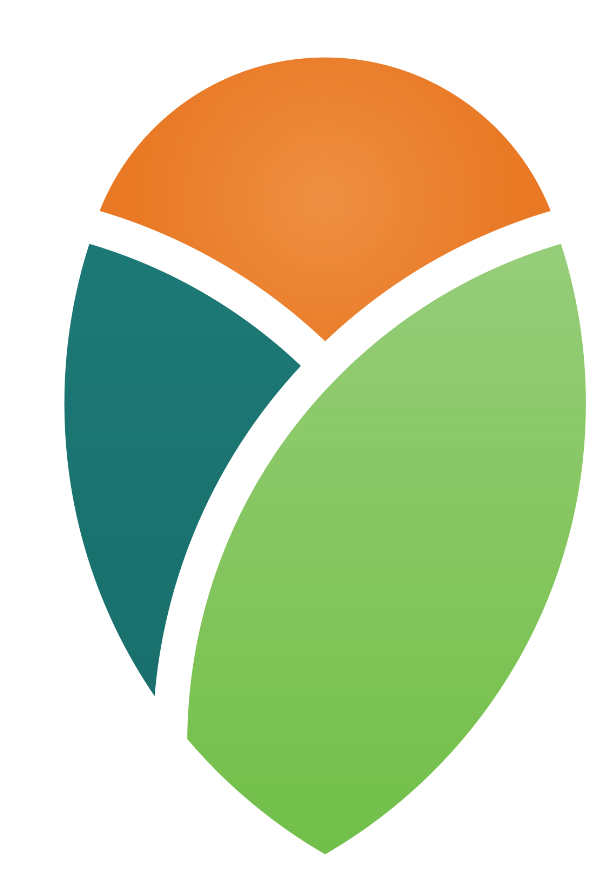 GHIDUL SOLICITANTULUI PENTRU ACCESAREA  MĂSURII Cooperare M1/1A  V1_Draft, 16 Aug_7sept 2017_AprobatIntroducereGhidul Solicitantului este un material de informare tehnică a potenţialilor beneficiari ai Măsurii M1/1A Cooperare ,   elaborat de Asociaţia GALMMV , în cadrul Strategiei de Dezvoltare Locală 2014-2020, şi constituie un suport informativ pentru întocmirea proiectului conform cerinţelor specifice. Ghidul Solicitantului prezintă regulile pentru pregătirea, întocmirea și depunerea proiectului de investiţii, precum și modalitatea de selecţie, aprobare şi derulare a proiectului dumneavoastră. De asemenea, conţine lista indicativă a tipurilor de investiţii  pentru care se acordă fonduri nerambursabile, documentele, avizele şi acordurile care trebuie prezentate, precum și alte informaţii utile realizării proiectului şi completării corecte a documentelor necesare. Ghidul Solicitantului, precum şi documentele anexate pot suferi rectificări din cauza modificărilor legislative naţionale şi comunitare sau procedurale – varianta actualizată urmând a fi publicată pe pagina de internet www.galmmv.ro Conținutul acestui Ghid este elaborat în conformitate cu :Orientările  privind elaborarea Ghidurilor Solicitantului pentru măsurile incluse în Strategiile de Dezvoltare Locală publicate la  , din care citam “Aceste orientări reprezintă un material informativ, elaborat în scopul sprijinirii Grupurilor de Acțiune Locală în elaborarea Ghidurilor Solicitantului pentru măsurile incluse înStrategiile de Dezvoltare Locală.Orientările emise de către DGDR AM PNDR nu sunt opozabile legislației naționale și europene,respectiv proceduri de lucru sau alte documente oficiale emise de DGDR AM PNDR sau AFIR.Totodată, orientările, prin informațiile pe care le furnizează, nu pot influența procesele de primire, evaluare, selecție, contractare, efectuare plăți, verificări etc. ale DGDR AM PNDR sau AFIR, acestea putând fi modificate doar prin documente oficiale emise de către departamentele abilitate, avizate și aprobate de către conducerea MADR.Ghidul solicitantului (GS)  - reprezintă detalierea tehnică şi financiară ce cuprinde setul deinformații necesare solicitantului pentru pregătirea, derularea şi implementarea proiectului,elaborat pentru fiecare măsură inclusă în SDL, document care se aprobă de organele deconducere ale Grupului de Acțiune Locală (conform prevederilor statutare) şi se publică pesite-ul GAL-ului.Modificările Ghidului solicitantului nu vor aduce atingere sesiunii lansate de GAL aflate încurs de derulare, cu excepția situației în care intervin modificări ale legislației europene saunaționale care impun acest lucru. În această situație, GAL are obligația de a informapotențialii solicitanți despre modificările survenite.” Strategia de Dezvoltare Locala a GALMMV  , versiunile anterioare si versiunea actuala publicate pe site ul www.galmmv.ro Masura națională-Cadru, M16 - Cooperare (articolul 35)  , Submăsura 16.4 și submăsura 16.4a  - Sprijin acordat pentru cooperare orizontală și verticală între actorii din lanțul de aprovizionare în sectoarele agricol și pomicolRegulamentul UE 1305 , art. 35, litera d)CAP.1. Definitii si abrevieri Definitii /dictionarAbordare „bottom up” (de jos în sus) - Participarea activă a populației locale în procesul de planificare, luare a deciziilor și implementare a strategiilor necesare dezvoltării zonei; Angajament - reprezintă voinţa exprimată printr-un document asumat prin semnătură de un solicitant al sprijinului financiar, prin care acesta se obligă să respecte condiţiile generale şi specifice de acordare a sprijinului pentru fiecare măsură/submăsură/pachet/varianta vizată, astfel cum sunt prevăzute în fişele măsurilor din PNDR 2014-2020 şi detaliate în legislaţia naţională;  An de execuţie - Perioadă de 12 luni calculată începând cu data semnării contractului de finanţare în primul an sau actelor adiţionale în anii următori. Beneficiar – persoană juridică / ONG care a realizat un proiect de investiţii şi care a încheiat un contract de finanţare cu AFIR pentru accesarea fondurilor europene prin FEADR; Cerere de Finanţare – solicitarea completată electronic pe care potenţialul beneficiar o înaintează pentru aprobarea contractului de finanţare a proiectului de investiţii în vederea obţinerii finanţării nerambursabile; Cofinanţare publică – fondurile nerambursabile alocate proiectelor de investiţie prin FEADR. Aceasta este asigurată prin contribuţia Uniunii Europene şi a Guvernului României; Colaborator extern – persoană fizică, persoană fizică autorizată, II, IF sau juridică ce colaborează cu Parteneriatul la o acțiune/ activitate specifică acestuia, prin acordarea de expertiză specifică ce nu poate fi asigurată de către membrii parteneriatului;  Contract de Finanţare - reprezintă documentul juridic încheiat în condiţiile legii între Agenţia  pentru Finanţarea Investiţiilor Rurale, denumită în continuare AFIR şi beneficiar, prin care se stabilesc obiectul, drepturile şi obligaţiile părţilor, durata de execuţie, valoarea, plata, precum şi alte dispoziţii şi condiţii specifice, prin care se acordă asistenţă financiară nerambursabilă din FEADR şi de la bugetul de stat, în scopul atingerii obiectivelor măsurilor cuprinse în PNDR 2014 - 2020;Contractor - parte într-un contract de finanţare, care, acceptând finanţarea şi condiţiile asociate acesteia, stabilite de autoritatea contractantă, se obligă să asigure realizarea contractului;  Comercializarea produselor agricole, conform definiţiei din R(UE) 651/ 2014  înseamnă  deținere  sau expunerea unui produs agricol în vederea vânzării, a punerii în vânzare, a livrării sau a oricărei alte forme de introducere pe piață, cu excepția primei vânzări de către un producător primar către revânzători sau prelucrători și a oricărei alte activități de pregătire a produsului pentru această primă vânzare; o vânzare efectuată de un producător primar către consumatorii finali este considerată comercializare de produse agricole în cazul în care se desfășoară în spații separate, rezervate acestei activități;   a se vedea alin(11) pag. 3 pentru definitie aprofundataConflict de interese - orice situație care împiedică părțile semnatare ale acordului de cooperare să aibă o atitudine profesionistă, obiectivă și imparțială sau să execute activitile prevăzute în Contractul de Finanţare într-o manieră profesionistă, obiectivă și imparțială, din motive referitoare la familie, viața personală, , interese economice sau orice alte interese. Interesele anterior menționate includ orice avantaj pentru persoana în cauză, soțul/ soția, rude ori afini până la gradul 4 inclusiv. Dispozițiile menționate mai sus se aplică partenerilor, contractorilor, angajaților beneficiarului implicați în realizarea prevederilor prezentului contract.Decizie de finanțare – document cadru care reglementează acordarea fondurilor nerambursabile între AFIR şi beneficiarul fondurilor nerambursabile; Derulare proiect - totalitatea activităților derulate de beneficiarul FEADR de la semnarea contractului/deciziei de finanțare până la finalul perioadei de monitorizare a proiectului. Dosarul cererii de finanţare – cererea de finanţare împreună cu documentele anexate. Eligibil – reprezintă îndeplinirea condiţiilor şi criteriilor minime de către un solicitant aşa cum sunt precizate în Ghidul Solicitantului, Cererea de Finanţare şi Contractul de Finanţare pentru FEADR;Eligibilitate – îndeplinirea condiţiilor şi criteriilor minime de către un solicitant aşa cum sunt precizate în Ghidul Solicitantului, Cererea de Finanţare şi Contractul de finanţare pentru FEADR; Evaluare – acţiune procedurală prin care documentaţia ce însoţeşte cererea de finanţare este analizată pentru verificarea îndeplinirii criteriilor de eligibilitate şi pentru selectarea proiectului în vederea contractării; Eligibilitate – suma criteriilor pe care un beneficiar trebuie să le îndeplinească în vederea obținerii finanțării prin Măsurile/Sub-măsurile din FEADR;Eșantion – stabilirea unui segment de subiecți/beneficiari, în urma unor criterii prestabilite cu un scop bine definit;Fermieri - persoane fizice sau juridice (de drept public sau privat) sau un grup de persoane  fizice sau juridice, indiferent de statutul juridic pe care un astfel de grup şi membrii săi îl deţin în temeiul legislaţiei naţionale, a cărui exploataţie se situează pe teritoriul României şi care desfăşoară o activitate agricolă;Fișa măsurii (FM)– reprezintă documentul care descrie motivația sprijinului financiar nerambursabil oferit, obiectivele măsurii, aria de aplicare și acțiunile prevăzute, tipul de investiții/servicii, menționează categoriile de beneficiari și tipul și intensitatea sprijinului;Fonduri nerambursabile – fonduri acordate unei persoane juridice în baza unor criterii de eligibilitate pentru realizarea unei investiţii încadrate în aria de finanţare a masurii/ sub-măsurii şi care nu trebuie returnate – singurele excepţii sunt nerespectarea condiţiilor contractuale şi nerealizarea investiţiei conform proiectului aprobat de AFIR;Grup de Acțiune Locală (GAL) – parteneriat public-privat alcătuit din reprezentanți ai sectoarelor public, privat și societatea civilă;IMM – Întreprinderi mici și mijlocii (conf. L 346/2004): acele întreprinderi care îndeplinesc cumulativ următoarele condiții: a) Au un nr. mediu anual de salariați mai mic de 250; b) Realizează o cifră de afaceri anuală netă de până la 50 milioane euro, echivalent în lei sau dețin active totale care nu depășesc echivalentul în lei a 43 milioane euro, conform ultimei situații financiare aprobate. IMM nou înfiinţat (start-up) – micro-întreprindere care este  înfiinţată în anul depunerii cererii de finanţare sau care nu a înregistrat activitate până în momentul depunerii acesteia, dar nu mai mult de 3 ani fiscali; IMM în dificultate - în sensul prevederilor Orientărilor comunitare privind ajutorul de stat pentru salvarea şi restructurarea întreprinderilor în dificultate. Potrivit acestor reglemntări „întreprindere în dificultate” este: societatea cu răspundere limitată, când se constată pierderea a mai mult de jumătate din capitalul social în ultimii 2 ani şi a mai mult de un sfert din capital în ultimele 12 luni; orice întreprindere, indiferent de forma juridică, care întruneşte condiţiile pentru a fi  supusă unei proceduri de insolvenţă.  Chiar în cazul în care nici una din condiţiile a) sau b) nu este îndeplinită, o întreprindere este considerată în dificultate când prezintă simultan următoarele simptome: cifra de afaceri este în scădere, înregistrează pierderi, acumulează datorii, scade fluxul de numerar. Implementare proiect – totalitatea activităților derulate de beneficiarul FEADR de la semnarea contractului/deciziei de finanțare până la data depunerii ultimei tranșe de plată;Intermediar - acea entitate care achiziționează produsul de la fermier în scopul comercializării. Procesatorul nu este considerat intermediar dacă procesează materia primă proprie sau procesarea reprezintă o acțiune de prestare de servicii către fermier, cel din urmă deținând controlul asupra produsului și condițiilor de comercializare (ex.: stabilirea prețului);Investiţie nouă – cuprinde lucrările de construcţii-montaj, utilaje, instalaţii, care  se realizează pe amplasamente noi, sau pentru construcţiile existente cărora li se schimbă destinaţia, sau pentru construcţii aparţinând unităţilor cărora li s-au retras autorizaţiile de funcţionare şi nu-şi schimbă destinaţia iniţială; Întreprindere parteneră - întreprinderea care nu este clasificată ca întreprindere legată şi între care există următoarea relaţie: întreprinderea (din amonte) deţine, individual sau în comun cu una ori mai multe întreprinderi legate, 25% sau mai mult din capitalul social ori din drepturile de vot ale unei alte întreprinderi (din aval). 	Întreprinderea legată este întreprinderea care deţine peste 50% din capitalul social şi/ sau drepturile de vot în structura altor întreprinderi, în amonte sau în aval.  Intermediar - acea entitate care achiziționează produsul de la fermier în scopul comercializării. Procesatorul nu este considerat intermediar dacă procesează materia primă proprie sau procesarea reprezintă o acțiune de prestare de servicii către fermier, cel din urmă deținând controlul asupra produsului și condițiilor de comercializare (ex.: stabilirea prețului);  Lanț scurt - configurație a lanțului alimentar care nu implică mai mult de un intermediar între producător și consumator ;LEADER – Măsură din cadrul PNDR ce are ca obiectiv dezvoltarea comunităților rurale ca urmare a implementării strategiilor elaborate de către GAL. Provine din limba franceză „Liaisons Entre Actions de Developpement de l’Economie Rurale” – „Legături între Acțiuni pentru Dezvoltarea Economiei Rurale”; Marcă - este un semn susceptibil de reprezentare grafică servind la deosebirea produselor/serviciilor unei persoane fizice/juridice de cele aparţinând altor persoane.Măsură – definește aria de finanțare prin care se poate realiza cofinanțarea proiectelor (reprezintă o sumă de activități cofinanțate prin fonduri nerambursabile);Modernizare – cuprinde lucrările de construcții-montaj şi instalaţii privind reabilitarea infrastructurii şi/sau consolidarea construcţiilor, reutilarea/dotarea, extinderea (dacă este cazul) aparţinând tipurilor de investiţii derulate prin măsură, care se realizează pe amplasamentele Proiect generator de venit - orice operațiune care implică o investiție într-o infrastructură a cărei utilizare este supusă unor redevențe suportate direct de utilizatori sau orice operațiune care implică vânzarea sau închirierea unui teren sau a unui imobil sau orice altă furnizare de servicii contra unei plăți.  Partener - persoană fizică sau juridică (de drept public sau privat), care acționează pentru atingerea scopului comun stabilit, în conformitate cu prevederile Acordului de Cooperare . Exemplu: o asociaţie profesională, organizaţie guvernamentală sau neguvernamentală, o întreprindere privată etc;  „Piața locală” - este definită ca o rază de comercializare care nu depășește 75 km de la exploatația de origine a produsului. Solicitantul trebuie să se asigure înainte de depunerea proiectului că se încadrează în limita de mai sus și să menționeze în proiect distanța maximă dintre exploatația de origine a produsului/ produselor și punctul de comercializare. Distanța dintre exploatația de origine a produsului/produselor și punctul de comercializare se calculează prin intermediul GPS. Se va avea în vedere distanța rutieră cea mai scurtă. Dovada încadrării în limita de km menționată anterior nu este necesară. Distanța va fi verificată de AFIR.Potenţial beneficiar parteneriatul constituit din persoane fizice, persoane juridice, persoane fizice autorizate, întreprinderi individuale, întreprinderi familiale și orice altă entitate relevantă care este eligibil (care îndeplineşte toate condiţiile impuse prin PNDR) pentru accesarea fondurilor europene, dar care dorește să depună sau a depus un proiect pentru a obține fonduri nerambursabile dar nu a încheiat încă un contract de finanţare cu AFIR;  Lider de proiect - este PFA, II, IF sau persoana juridică (de drept public sau privat) desemnată prin acordul de cooperare sa reprezinte parteneriatul în relatia contractuala cu AFIR, conform legislatiei în vigoare.Proiect eligibil - reprezintă proiectul care îndeplineşte condiţiile de eligibilitate prevăzute în fişa tehnică a măsurii/submăsurii/schema de ajutor de stat/schema de minimis conform criteriilor aprobate şi detaliate în manualele de proceduri şi în Ghidul solicitantului;Proiecte de servicii, respectiv proiecte care vizează operațiuni necorporale precum organizarea de evenimente, instruiri, realizarea de studii, monografii etc.;Productie primara , conform REG.178  , art3. Definitii alin.17. „productia  primară” înseamnă productia, cresterea sau cultivarea produselor primare, incluzând recoltarea, mulsul si productia de animale de crescătorie înainte de abatorizare. Ea include, de asemenea, vânătoarea si pescuitul, precum si colectarea produselor de la animale si plante sălbatice; Produse primare înseamnă produse rezultate din producția primară, inclusiv produse ale solului, creșterii animalelor, vânătorii și pescuitului (art.2 Definitii , pct. 9b) din ;Registrul debitorilor - reprezintă o bază de date unică, în format electronic, la nivelul AFIR, permanent actualizată, care asigură evidenţa clară a tuturor debitelor financiare înregistrate, precum şi a tuturor operaţiunilor efectuate în legătură cu fiecare debit în parte, respectiv recuperare, modificare, anulare;Reprezentantul legal – persoana desemnată să reprezinte solicitantul în relatia contractuală cu AFIR, conform legislatiei în vigoare.Renovare – toate acele intervenții care sporesc gradul de îmbunătățire al finisajelor și al accesoriilor tehnice (vopsitorii, zugraveli, schimbarea instalațiilor interioare și exterioare din incintă, etc.) precum și lucrări de recompartimentare, modificări ce duc la sporirea confortului (iluminat, echipare electrică, termică, securitate, etc.) și al siguranțeiîn exploatare (căi de acces și de circulație, sisteme de protecție la foc, etc.) în general,intervenții ce conduc la un mod mai funcțional și mai economic de folosire a unei construcții, fără posibilitatea de schimbare volumetricăși planimetrică sau modificareadestinației inițiale.Solicitant – persoană juridică / ONG, potenţial beneficiar al sprijinului nerambursabil din FEADR;Strategie de Dezvoltare Locală - Document ce trebuie transmis de potențialele GAL-uri către Autoritatea de Management și care va sta la baza selecției acestora. Prin acest document se stabilesc activitățile și resursele necesare pentru dezvoltarea comunităților rurale și măsurile specifice zonei LEADER;Valoare eligibilă a proiectului – suma cheltuielilor pentru bunuri, servicii, lucrări care se încadrează în Lista cheltuielilor eligibile precizată în prezentul manual și care pot fi decontate prin FEADR; procentul de confinanţare publică și privată se calculează prin raportare la valoarea eligibilă a proiectului;Valoarea neeligibilă a proiectului – reprezintă suma cheltuielilor pentru bunuri, servicii şi / sau lucrări care sunt încadrate în Lista cheltuielilor neeligibile precizată în prezentul manual şi, ca atare, nu pot fi decontate prin FEADR; cheltuielile neeligibile nu vor fi luate în calcul pentru stabilirea procentului de cofinanţare publică; cheltuielile neeligibile vor fi suportate financiar integral de către beneficiarul proiectului;Valoare totală a proiectului – suma cheltuielilor eligibile şi neeligibile pentru bunuri, servicii, lucrări;Zi – zi lucrătoare.AbrevieriAFIR – Agenția pentru Finanțarea Investițiilor Rurale ;ANSVSA – Autoritatea Națională Sanitară Veterinară și pentru Siguranța Alimentelor.ANPM - Agenția Națională pentru Protecția Mediului.CE SLIN – CRFIR/OJFIR – Compartimentul Evaluare, din cadrul Serviciului LEADER și Investiții Non-agricole - Centrul Regional pentru Finanțarea Investițiilor Rurale/Oficiul Județean pentru Finanțarea Investițiilor Rurale;CCFE – Compartimentul Contabilizare Fonduri Europene ;CI SLIN – CRFIR/OJFIR - Compartimentul Implementare, din cadrul Serviciului LEADER și Investiții Non-agricole -  Centrul Regional pentru Finanțarea Investițiilor Rurale/Oficiul Județean pentru Finanțarea Investițiilor Rurale;CJC – Compartimentul Juridic și Contencios ;CCFPP – Compartimentul Control Financiar Preventiv Propriu;CRFIR – Centrul Regional pentru Finanțarea Investițiilor Rurale din cadrul AFIR;DAF – Direcția Active Fizice din cadrul AFIR;DATLIN – Direcția Asistență Tehnică, LEADER și Investiții Non-agricole din cadrul AFIR;DCA – Direcția Control și Antifraudă din cadrul AFIR;DGA CRFIR – Director General Adjunct Centrul Regional pentru Finanțarea Investițiilor RuraleDGDR - AM PNDR – Direcția Generală Dezvoltare Rurală - Autoritatea de Management pentru Programul Național de Dezvoltare Rurală;DIBA – Direcția Infrastructură de Bază și de Acces din cadrul AFIR;FEADR – Fondul European Agricol pentru Dezvoltare Rurală;GAL- Grup de Actiune LocalaGALMMV Grupul de actiune Locala Maramures VestGS- Ghid pentru Solicitantii de finantareOJFIR – Oficiul Județean pentru Finanțarea Investițiilor Rurale din cadrul AFIR;DCP - Direcţia Coordonare Programe - AFIR;DGA ILINA – Director General Adjunct Infrastructură, LEADER și Investiții Non-agricole;DRP - Direcţia Relaţii Publice – AFIR;DSP – Direcția de Sănătate Publică.DSVSA – Direcția Sanitară Veterinară și pentru Siguranța AlimentelorFS- Fisa Masurii- Fisa Tehnica a MasuriiINSCC – Institutul National de Studii si Cercetari pentru ComunicatiiLEADER - Liaison Entre Actions de Développement de l'Économique Rurale ; Legaturi intre actiunile de dezvoltare a economiei rurale MADR – Ministerul Agriculturii și Dezvoltării Rurale;MSI – Ministerul pentru Societatea Informațională ;PNDR – Programul Național de Dezvoltare Rurală;SCP – Serviciul Contabilizare Plăți DECPFE -  Direcția Efectuare și Contabilizare Plăți Fonduri Europene ;SDL – Strategia de Dezvoltare Locală;SDL GALMMV –Strategia de Dezvoltare Locala a GALMMVSL – Serviciul LEADER din cadrul Direcției Asistență Tehnică, LEADER și Investiții Non-agricole  din cadrul AFIR;SLIN – CRFIR – Serviciul LEADER și Investiții Non-agricole din cadrul Centrului Regional pentru Finanțarea Investițiilor Rurale;SLIN – OJFIR – Serviciul LEADER și Investiții Non-agricole din cadrul Oficiului Județean pentru Finanțarea Investițiilor Rurale;SM – Serviciul Metodologie - AFIR;SMER - Serviciul Monitorizare, Evaluare, Raportare – AFIR.CAP.II. Prevederi Generale , contribuția măsurii din SDL la domeniile de intervenție,obiectivele generale și specifice ale măsurii2.1. Fisa tehnica a Masurii M1/1A GALMMV 2.1.1. Masura conform SDL Denumirea măsurii: Cooperare M1/1AMăsura este nou aplicată în Teritoriul GAL Maramureș Vest fiind în acest sens o măsură inovativă. Necesitatea implementării ei este dată de 2 elemente: fragmentarea terenului agricol şi lipsa de cultură a asocierii în special în partea de marketing, soluţia de asociere pentru formarea de reţele/clustere, cooperări orizontale şi verticale fiind sugerată şi în Strategia GALMMV 2012-2015 . Nevoia activării acestei măsuri în contextul SDL GAL Maramureș Vest este legată de cele două planuri de dezvoltare a reţelei de infrastructură mică şi de nevoia de suprastructuri economice pregătite să valorifice în comun reţeaua creată prin colaborare pe verticală şi orizontală.CODUL Măsurii: M1/1ATipul măsurii:		√ INVESTIȚII√ SERVICII     ☐ SPRIJIN FORFETARDescrierea generală a măsurii, inclusiv a logicii de intervenție a acesteia și a contribuției la prioritățile strategiei, la domeniile de intervenție, la obiectivele transversale și a complementarității cu alte măsuri din SDL.Context European și Național: Multe din zonele rurale ale UE suferă de dezavantaje cum ar fi fragmentarea terenuri-lor agricole. Operatorii sunt mici, comunicarea este dificilă (în special între zonele rurale); iar economiile la scară largă sunt mai greu de realizat în activităţi care au ca scop furnizarea nu numai a beneficiilor economice ci şi a celor de mediu şi sociale. Dificultăţile au legătură nu numai cu integrarea /conexiunile orizontale ci şi cu cele verticale între entităţi. Sprijinul public poate ajuta la depăşirea acestor dezavantaje prin asistarea operatorilor pentru a lucra împreună . Produse alimentare locale şi lanţuri scurte de aprovizionare3 . Rolul important al produ-selor alimentare în dezvoltarea rurală a UE este evidenţiat de accentul pus pe promovarea produselor agricole în politica dusă de Comisia Europeană. În anul 2011 au fost înaintate propuneri de actualizare a acestei politici, care atrag atenţia asupra faptului că „UE dispune de un patrimoniu culinar de o mare diversitate, pe care trebuie să îl valorifice din plin”. Abordările în parteneriat pentru întărirea pieţelor de alimente locale s-au dovedit instrumente de dezvoltare rurală eficiente. Rezultatele proiectelor asociate produselor alimentare locale pot furniza o susținere durabilă elementelor esențiale ale economiei rurale. De exemplu, prin conlucrare, întreprinderile care participă la proiectele axate pe pro-duse alimentare locale pot afla noi modalităţi de a-şi vinde produsele în cantități mai mari şi de a atrage noi tipuri de cumpărători. Între sectoarele agricol, de turism și alimentaţie ale unei regiuni se pot stabili legături mai puternice. În plus, consumul de produse alimen-tare locale în zonele rurale are drept consecință reducerea transporturilor de alimente. Acest lucru poate aduce beneficii economice, de mediu şi sociale, cum ar fi economii la costurile de transport, diminuarea emisiilor de gaze de eşapament, o solicitare mai scăzută a drumurilor rurale, reducerea aglomeraţiei în trafic şi o mai mare siguranţă rutieră.Întreprinderile rurale pot de asemenea beneficia de pe urma „lanţurilor scurte de aprovizionare” de multiple avantaje în dezvoltare. De exemplu, reducerea numărului de firme implicate într-un lanţ de aprovizionare poate avea drept consecință creşterea ponderii cuvenite producătorilor din prețul final. Pentru clienți, mai puţine legături pot aduce cu sine o reducere a cheltuielilor, şi identificarea provenienţei materiei prime devine mai facilă pentru toți factorii implicați. Vânzările directe (de la producătorul original la clien-tul final) reprezintă cele mai scurte lanţuri de aprovizionare. În cercetarea „Lanțuri scurte de aprovizionare cu alimente și produse alimentare locale, Sistemele din UE”, Short Food Supply Chains and Local Food Systems în the EU : tabelul 14, pag.47 se arată că schemele de tip lanţ Scurt Alimentar (LAS) şi pieţe locale este folosit mai ales de producătorii de legume, fructe, produse lactate şi produse din carne. Acestea sunt domeniile de excelenţă actuale din teritoriul GALMMV, motiv pentru care soluţia europeană trebuie analizată şi implementată în teritoriul GALMMV.Context Local: În teritoriul MMV există tradiţii în pomicultură: Staţiunea Tăuţii Măgherăuş – Dura cu plantaţii de măr, alun, afin, Satulung cu livezi  de măr, favorabilitatea actuală  va duce cu siguranţă la refacerea unor livezi şi mai ales a culturilor de arbuşti. În contextul unor potenţiale pomicole deosebite, şi a poziţionării jud. Maramureş (cu zona Maramureş Vest având potenţial maxim la nivel regional  şi naţional, a lipsei de asociaţii pentru pomicultură), considerăm că o măsură de natură a favoriza asociativitatea şi mai ales Lanţurile Alimentare Scurte este necesară şi obligatorie în zonă. Distanţele de sub 75 Km faţă de 3 municipii şi apropierea faţă de 10 oraşe face ca oportunitatea de dezvoltare a asocierii şi cooperării pe verticală şi orizontală să fie valorificată cu acesta ocazie, soluţia fiind identificată şi în strategia anterioară, ca o variantă de a reduce dezavantajul dimensiunii exploataţiilor de cca. 2,6 ha/fermă.  Astfel se vor sprijini operațiunile care vor consolida relații între producători, procesatori și consumatori în vederea realizării unui lanț scurt de aprovizionare. Scopul urmărit este acela de valorificare superioară a resurselor menționa-te, în vederea câștigării unui segment de piață stabil.Corelare cu analiza SWOT şi justificarea alegerii măsurii: Alegerea măsurii s-a bazat pe dezvoltarea echilibrată a legumiculturii, creşterii animalelor şi pomiculturii (favorabilitatea teritoriului şi excelenţă pe pomicultură), posibilitatea constituirii unor coșuri de produse diversificate la distanţa sub 75 km faţă de 3 municipii şi 10 oraşe (Puncte tari), fragmentarea exploatațiilor, slaba activitate a asociaţiilor existente, potenţialul nevalorificat al produselor tradiţionale (Puncte slabe), existența unor clădiri de patrimoniu agro rural specifice (șurile) pretabile la transformarea în puncte de vînzare directă a produselor locale și existența a 1994 Atestate de Producator și 1990 Carnete de comercializare.2.1.2. Obiective de dezvoltare rurală Măsura contribuie la atingerea obiectivului de dezvoltare rurală art. 4 lit. a din Reg. (UE) nr. 1305/2013: Favorizarea competitivității agriculturii.2.1.3. Obiective specifice ale măsurii Sprijin acordat pentru cooperare orizontală şi verticală între actorii din lanţul de aprovizionare: cooperare orizontală şi verticală între actorii din lanţul de aprovizionare în vederea stabilirii de lanţuri scurte de aprovizionare şi de pieţe locale şi a dezvoltării acestora cu scopul de a comercializa produsele din lanțurile scurte de aprovizionare și va facilita utilizarea metodelor inovatoare de comercializare a produselor şi atragerea unor categorii noi de consumatori.Măsura corespunde obiectivelor art. 35, (1) lit. d - cooperare orizontală și verticală între actorii din lanțul de aprovizionare în vederea stabilirii de lanțuri scurte de aprovizionare și de piețe locale și a dezvoltării acestora, din Reg. (UE) nr. 1305/2013. Măsura contribuie la Domeniul de Intervenție 1A - Încurajarea inovării, a cooperării și a creării unei baze de cunoștințe în zonele rurale prevăzut la art. 5, Reg. (UE) nr. 1305/2013.Măsura contribuie la obiectivele transversale legate de inovare, de protecția mediului și de atenuarea schimbărilor climatice și de adaptarea la acestea, în conformitate cu Reg. (UE) nr. 1305/2013).Complementaritatea cu alte măsuri din SDL: Măsura M1/1A – Cooperare este complementară cu măsurile: M2/2A - Investiții în active fizice, M3/3A - Scheme de calitate pentru produse agricole și alimentare, M5/6A - Înființarea de activități neagricole startup, M6/6A - Dezvoltarea de activități neagricole, având în comun același grup țintă format din fermieri.Sinergia cu alte măsuri din SDL: Măsura M1/1A – Cooperare este sinergică cu măsura M3/3A - Scheme de calitate pentru produse agricole și alimentare, ambele contribuind la prioritatea P3 - Promovarea organizării lanțului alimentar, inclusiv procesarea și comercializarea produselor agricole, a bunăstării animalelor și a gestionării riscurilor în agricultură.Valoarea adăugată a măsurii: Cele două modalităţi de cooperare pe verticală şi pe orizontală, între mai mulţi actori ai pieţei, respectiv mai mulţi producători pe baza unui PARTENERIAT finalizat sau nu cu o formă de asociere juridică, reprezintă de asemenea o valoare adăugată, acest mod de asociere liberă pe un proiect de dezvoltare nu s-a  practicat până acum în teritoriu. Organizarea activității unei cooperări între entitățile implicate în sectorul agricol, agroalimentar, forestier aduce un plus de valoare la nivelul teritoriului prin însuși conceptul său inovator. Integrarea unei astfel de entități în planificarea și realizarea unui lanț scurt, va crea valoare adăugată materiei prime folosite prin valorificarea superioară și prin folosirea de procese și tehnologii de eficiente din punct de vedere economic. Măsura va încuraja participarea beneficiarilor şi la schemele de calitate, astfel încât Produsele Tradiţionale din teritoriu să fie înregistrate şi promovate prioritar. Producătorii vor fi stimulați să coopereze pentru a putea efectua investiții colective mai eficiente, mai profitabile, de exemplu în facilități, infrastructuri comune etc.2.1.4. Acte legislative specificeLegislație europeană: Regulamentul (UE) Nr. 1306/2013 privind finanțarea, gestionarea și monitorizarea politicii agricole comune; Regulamentul (UE) Nr. 651/2014 AL Comisiei din 17 iunie 2014 de declarare a anumitor categorii de ajutoare compatibile cu piața internă în aplicarea articolelor 107 și 108 din tratat; Reg. (UE) Nr. 807/2014 de completare a Reg. (UE) nr. 1305/2013 al Parlamentului European și al Consiliului privind sprijinul pentru dezvoltare rurală acordat din FEADR Legislație națională: Legea nr. 31/1990 din 16 noiembrie 1990 privind societăţile comerciale; Ordonanţă de Urgenţă nr. 44 din 16 aprilie 2008 privind desfăşurarea activităţilor economice de către persoanele fizice autorizate, întreprinderile individuale şi întreprinderile familiale; Ordonanţă de Guvern nr. 26 /2000 cu privire la asociații și fundații; Legea cooperației agricole nr. 566/20042.1.5. Beneficiari direcți/indirecți (grup țintă) Beneficiarul direct (liderul de proiect) trebuie să se încadreze în următoarele forme de organizare (listă indicativă): Persoana fizică autorizată; Întreprinderi individuale Întreprin-deri familiale; Societăţi comerciale; Societăţi agricole şi alte forme de asociere în agricul-tură; Asociaţii şi fundaţii; Cooperative agricole; Societăți cooperative care deservesc inter-esele membrilor prin investițiile prevăzute în proiect; Grupuri de producători care deservesc interesele membrilor prin investițiile prevăzute în proiect sau orice altă formă juridică de asociere, conform legislaţiei naţionale în vigoare; Organizații neguvernamentale, Consilii locale, Unități școlare, sanitare, de agrement şi de alimentaţie publică; Beneficiarii indirecți sunt toți ceilalți membri ai asocierii.Tip de sprijinRambursarea costurilor eligibile suportate și plătite efectiv;Plăți în avans, cu condiția constituirii unei garanții bancare sau a unei garanții echivalente corespunzătoare procentului de 100 % din valoarea avansului, în conformitate cu art. 45 (4) și art. 63 ale Reg. (UE) nr. 1305/2013, numai în cazul proiectelor de investiții; pentru servicii nu se acordă avans.Tipuri de acțiuni: eligibile și neeligibile Sunt sprijinite următoarele acțiuni (eligibile):•	Rambursarea costurilor eligibile suportate și plătite efectiv;•	Plăți în avans, cu condiția constituirii unei garanții bancare sau a unei garanții echivalente corespunzătoare procentului de 100 % din valoarea avansului, în conformitate cu art. 45 (4) și art. 63 ale Reg. (UE) nr. 1305/2013, numai în cazul proiectelor de investiții; pentru servicii nu se acordă avans.Costuri eligibile: Costuri de operare a cooperării – maxim 30%; Cheltuieli directe identificate prin proiect a fi necesare, cu respectarea Art. 45 din Reg. Eu 1305/2013; Investiții intangibile: achiziționarea sau dezvoltarea de software și achiziționarea de brevete, licențe, drepturi de autor, mărci; Realizarea de studii, planuri de marketing /branding pentru promovare. Acțiunile pot fi efectuate şi în afara teritoriului GALMMV, dacă au legătură cu dezvoltarea, promovarea unei piețe locale.Acțiuni neeligibile: Cheltuielile cu achiziţionarea de bunuri și echipamente ”second hand”; Cheltuieli efectuate înainte de  semnarea contractului de finanțare a proiectului cu excepţia costurilor generale definite la art 45, alin 2 litera c) a R (UE) nr. 1305/2013 care pot fi realizate înainte de depunerea cererii de finanțare; Cheltuieli cu achiziția mijloacelor de transport pentru uz personal și pentru transport persoane; Construcția  sau modernizarea locuinței și sediilor sociale; Cheltuieli cu investițiile ce fac obiectul dublei finanțări care vizează aceleași costuri eligibile; Cheltuieli neeligibile în conformitate cu art. 69, alin (3) din R (UE) nr. 1303/2013 și anume: Dobânzi debitoare, cu excepţia celor referitoare la granturi acordate sub forma unei subvenţii pentru dobândă sau a unei subvenţii pentru comisioanele de garantare și pentru fondurile mutuale; Achiziţionarea de terenuri construite și neconstruite; Taxa pe valoarea adăugată, cu excepţia cazului în care aceasta nu se poate recupera în temeiul legislaţiei naţionale privind TVA-ul și a prevederilor specifice pentru instrumente financiare; În cazul contractelor de leasing, celelalte costuri legate de contractele de leasing, cum ar fi marja locatorului, costurile de refinanțare a dobânzilor, cheltuielile generale și cheltuielile de asigurare; Achiziționarea de clădiri.Condiții de eligibilitate Forme de cooperare deja înființate.Forme ce implică cel puțin două entități din sectoarele specifice Implică o activitate conform Art. 35 (2) a, b, d, e din Reg. Eu 1305/2013Forma de cooperare are în componență o asociere a producătorilor agricoli primariPerioada de funcționare cel putin egală cu perioada de finanțareCriterii de selecțieCriterii LEADER: Locuri de muncă nou create;Criterii specifice măsurii: Numărul entităților specializate implicate în parteneriat; Realizează un lanț scurt si/sau Piata Locala; Integrează lanțul scurt în piața locală; Asumarea unui viitor proiect pe măsuri de realizare scheme de calitate naționale, în special produse tradiţionale; Propune integrarea patrimoniului local material sau imaterial în LSA şi/sau piaţa locală (ex. Şuri, Reţete Tradiţionale, etc)Observație: Criteriile  vor fi detaliate în documentele de implementare(Ghid)  fără a aduce atingere Art. 49 din Reg. (EU) 1305/2013.Sume (aplicabile) și rata sprijinuluiValoarea maximă a sprijinului este de 56.684 eur / proiect •	Rata sprijinului public nerambursabil este de 100% din totalul cheltuielilor •	Pentru operațiunile generatoare de venit rata sprijinului este de 90%.•	Se vor aplica regulile de ajutor de minimis în vigoare, conform prevederilor Regulamentului UE nr. 1407/2013.•	Pentru activități din cadrul proiectului ce pot fi încadrate în categoria altor măsuri de finanțare se vor respecta încadrările conform Anexei II din Reg. (UE) nr. 1305/2013.   Indicatori de monitorizare Indicatori  LEADER: Indicatori  LEADER: Locuri de muncă nou create: 4;Total Cheltuieli publice– 226.736€Indicatori specifici măsurii: Număr operaţiuni de cooperare – 4, din care 1 Lanț Scurt de Aprovizionare și 3 parteneriate finalizate cu Asociere Juridică; Număr participanţi la parteneriate.Aceștia vor fi monitorizați și evaluați în conformitate cu prevederile Art.34 din Reg. (UE) nr. 1303/2013, prin Planul de Evaluare ce va fi elaborat în perioada de implementare.2.1.13 . Logica de Interventie /Matricea Logica a MasuriiM1/1AFig.1. Logica de Interventie M1/1A2.1.14. Aria de aplicabilitate a măsurii (teritoriul acoperit de GALMMV).Aria de aplicabilitate a măsurii este teritoriul GALMMV care cuprinde urmãtoarele 15 Unități Administrativ Teritoriale din judeţul Maramureş si Satu Mare : Comunele : Ardusat, Ariniş , Asuaju de Sus, Băiţa de sub Codru, Băseşti, Cicârlău, Fărcaşa, Gârdani, Mireşu Mare,Oarţa de Jos, Pomi (SM) , Remetea Chioarului,Sălsig,Satulung si Oraşul Tăuţii MăgherăuşActivitățile proiectului se pot desfășura atât in teritoriul GALMMV, cât şi în afara acestuia (ex. promovare, diseminare, training, întâlniri ale parteneriatului, etc.). Cheltuielile pot fi eligibile și pentru acțiuni realizate în afara teritoriului GAL, dacă beneficiul sprijinului se adresează teritoriului GAL. Cheltuielile aferente serviciilor de formare pot fi realizate exclusiv pe teritoriul județului/ județelor de care aparține GAL sau în județele limitrofe acestuia/acestora.CAP. III. Depunerea Proiectelor3.1. Flux Procedural pentru accesare fonduri PNDR prin GALMMVÎn diagramele  următoare fig.2.  prezentăm paşii principali pe care trebuie să-i parcurga potenţialii beneficiari , pentru a accede la finanţările neramburabile specifice GALMMV prin PNDR.În fig.1. din acest document sunt prezentate mai detaliat fazele de evaluare-selectie ale proiectelor depuse la apelurile de selecţie GALMMV.Pentru mai multe detalii privind pasii de accesare  va rugam sa consultati Manualul de Procedura GALMMV , publicat pe site ul www.galmmv.ro sau sa solicitati informatii suplimentare la secretariat@maramures-vest.roStrategia de Dezvoltare Locala SDL GALMMV , cap. 11, Procedura de eval. și selecție a proiectelor depuse în cadrul SDLFig.2. Procedura evaluare si selectie cf. SDL , cap. 11Fig.3. Flux procedural pentru accesare fonduri PNDR prin GALMMV3.2. Măsuri locale GALMMV vs. măsuri naţionale PNDRPentru o mai uşoară indentificare a documentelor cadru ale măsurilor locale GALMMV vs. Măsurile Naţionale PNDR  prezentăm în continuare un tablou de  echivalente , referinţă pentru ambele categorii fiind articolele din    , cap.I Măsuri.Potenţialii beneficiari pot face comparaţii între cele 2 măsuri , cu avantajele şi dezavantajele aplicării locale sau naţionale , nefiind îngrădit dreptul de a depune proiecte pe oricare din liniile de finanţare.Ca regulă generală  beneficiarii de mai multe proiecte aprobate nu pot derula/implementa  simultan mai multe proiecte ,  un singur proiect –implementat complet permite trecerea la alt proiect şamd.Mai sunt situaţii de excepţie pe fondurile PNDR , acestea sunt tratate punctual la fiecare măsură de finanţare în parte în Ghidurile Specifice .Fig.4. Masuri GALMMV vs. Masuri Nationale PNDR, Masura M1/1A , REG EU 1305 art.35 Tab. 1. Corelare Masuri Nationale  , art. Reg1305 , cu corespondenta in masuri locale GALMMV , cf. anexa 1. Ghid 19.2 3.3. Depunerea proiectelor Conform , 3.6.1. , Cererile de Finanțare se depun la sediul Asociaţiei GALMMV, Oraş Tăuţii Măgherăuş , str. 1 , nr.194 , cam.15 (în incinta Primăriei Tăuţii Măgherăuş), Maramures, Romania , cod poştal 437345 , în perioada Sesiunii de Finantare/Apelului de selectie proiecte, conform anunt Lansare Sesiuni Finantare publicat pe site ul GALMMV la  : http://galmmv.ro/m11a/Un expert din cadrul GAL înregistrează Cererea de Finanțare în Registrul de Intrări Proiecte  și înaintează documentația primită pentru verificare, experţilor angajaţi. Prima verificare a Cererii de Finanțare se realizează conform Fișei de conformitate (anexa nr. 9)Perioada de  depunere a proiectelor  este intervalul de timp cuprins între data lansarii apelului de selectie si data limită de depunere a proiectelor prevazută în Apelul de selectie 12-09-2017 pînă la 12-10-2017Solicitantii  eligibili pot depune cereriile de finanțare si documentația aferenta in intervalul menționat mai sus  înaintea datei-limită de depunere, specificată în Anunțul de deschidere a apelului de propuneri de proiecte, în  zilelele  de luni –vineri  între orele 10-14.Fig.5. Documentele de accesare/ dosarul proiectului –continut generalLa fiecare masura ghidul specific contine in anexe toate documentele de accesare necesare.CAP.IV. Categoriile de beneficiari eligibili  4.1. Beneficiarii eligibili, nominalizati in Fisa Masurii  GALMMV sunt cei precizati la 2.1.5. Beneficiarul direct (liderul de proiect) trebuie să se încadreze în următoarele forme de organizare (listă indicativă): Persoana fizică autorizată; Întreprinderi individuale; Întreprin-deri familiale; Societăţi comerciale; Societăţi agricole şi alte forme de asociere în agricul-tură; Asociaţii şi fundaţii; Cooperative agricole; Societăți cooperative care deservesc inter-esele membrilor prin investițiile prevăzute în proiect; Grupuri de producători care deservesc interesele membrilor prin investițiile prevăzute în proiect sau orice altă formă juridică de asociere, conform legislaţiei naţionale în vigoare; Organizații neguvernamentale, Consilii locale, Unități școlare, sanitare, de agrement şi de alimentaţie publică; Beneficiarii indirecți sunt toți ceilalți membri ai asocierii.“În Fișa tehnică a măsurii 16 aprobate   , respectiv 16.4., anexa 3  sunt precizate toate tipurile de beneficiari eligibili :4.2. Beneficiari eligibili cf. Ghidului Solicitantului sM 16.4  , anexa 3 ,Solicitanţii eligibili pentru submăsurile 16.4 şi 16.4a „Sprijin acordat pentru cooperare orizontală şi verticală între actorii din lanţul de aprovizionare în sectoarele agricol și pomicol” respectiv si pentru GALMMV M1/1A, sunt PARTENERIATELE constituite în baza unui ACORD DE COOPERARE din cel puţin un partener din categoriile de mai jos și cel puțin un fermier sau un grup de producători/ o cooperativă care își desfășoară activitatea în sectorul agricol/ pomicol, în funcție de submăsură.• Fermieri;• Microîntreprinderi și întreprinderi mici;• Organizații neguvernamentale;• Consilii locale;• Unități școlare (inclusiv universitățile de profil), unitățile sanitare, de agrement și de alimentație publică.Parteneriatul poate avea ca membri și persoane fizice, cu condiția ca liderul de proiect să fie cel puțin PFA, II, IF (înfiinţate în baza OUG nr. 44/ 2008, cu modificările și completările ulterioare).Parteneriatele care au în componență exclusiv solicitanți reprezentând firme partenere sau legate definite conform Legii nr. 346/ 2014 privind stimularea înfiinţării şi dezvoltării întreprinderilor mici şi mijlocii, cu modificările şi completările ulterioare, nu sunt eligibile.Pentru a evita situația în care parteneriatul are în componență exclusiv solicitanți reprezentând firme partenere sau legate se va verifica acționariatul partenerilor în baza de date a ONRC.Reprezentantul legal al liderului de parteneriat în relația cu AFIR este angajat al acestuia cu contract de muncă pe perioadă nedeterminată sau pe o perioadă cel puțin egală cu perioada de derulare a proiectului.Reprezentantul legal poate fi înlocuit în situații excepționale, cu condiția respectării celor de mai sus de către persoana nou desemnată, pe toată perioada de implementare a proiectului.IMPORTANT!  Dovada încadrării  în categoria de IMM se  face  în  baza Declarației privind încadrarea întreprinderii în categoria întreprinderilor mici şi mijlocii și, după caz, în baza Calculului pentru întreprinderile partenere sau legate, completate în conformitate cu anexele Legii nr. 346/2004 privind stimularea înfiinţării şi dezvoltării întreprinderilor mici şi mijlocii, cu modificările şi completările ulterioare anexa 3.4.3 Verificare Conformitate AdministrativăI.VERIFICAREA ÎNCADRĂRII PROIECTULUI ÎN SDL II.VERIFICAREA CONFORMITĂȚII DOCUMENTELOR ATENȚIE! Sprijinul va fi acordat pentru proiecte care nu intră în sfera de aplicare a normelor privind ajutoarele de stat (vor cuprinde doar acțiuni, investiții, operațiuni legate de produsele prezente în Anexa I la TFUE, exceptând sectorul piscicol). Atenție! Sunt eligibile și parteneriatele formate doar din fermieri. În cadrul unui Acord de Cooperare cel puțin unul dintre fermieri trebuie să desfășoare activități agricole autorizate (inclusiv PFA, II, IF).   Indiferent dacă deține calitatea de lider de proiect sau membru al unui acord de cooperare în cadrul mai multor proiecte, un fermier nu poate beneficia de sprijin prin intermediul prezentei Măsuri sau prin submasura 16.4/ 16.4a pentru aceeași categorie de produse. Liderul de proiect trebuie să se încadreze în următoarele forme de organizare (listă indicativă): •	Persoana fizică autorizată (înfiinţată în baza OUG nr. 44/ 2008, cu modificările și completările ulterioare); •	Întreprinderi individuale (înfiinţate în baza OUG nr. 44/ 2008, cu modificările și completările ulterioare);•	 Întreprinderi familiale (înfiinţate în baza OUG nr. 44/ 2008, cu modificările și completările ulterioare); •	Societăţi comerciale (înfiinţate în baza Legii nr. 31/ 1990, republicată, cu modificarile ulterioare); •	Asociaţii şi fundaţii (înfiinţate în baza OG nr. 26/ 2000 aprobată cu modificări şi completări prin Legea nr 246/2005); •	Cooperative agricole (înfiinţate în baza Legii nr. 566/ 2004 republicată, cu modificările și completările ulterioare); •	Societăți cooperative înfiinţate în baza Legii nr. 1/ 2005 republicată, cu modificările și completările ulterioare);•	Grupuri de producători (Ordonanța Guvernului nr. 37/ 2005 privind recunoașterea și funcționarea grupurilor și organizațiilor de producători, pentru comercializarea produselor agricole, cu completările și modificările ulterioare) •	Organizații neguvernamentale, •	Unități școlare (universități, licee etc.), sanitare, de agrement şi de alimentaţie publică; •	Alte entităţi relevante (de exemplu institute și stațiuni de cercetare), pe baza obiectivelor proiectului.	Atenţie! Parteneriatelor care până la finalizarea proiectului își schimbă nejustificat structura (tipul și numărul de membri) le va fi retrasă integral asistenţa financiară. Totuși, se acceptă înlocuirea partenerilor din acordul de cooperare dacă există motive întemeiate, care trebuie justificate corespunzător, respectând toate angajamentele asumate, inclusiv condițiile de eligibilitate și selecție, cu acordul partenerilor prezenți în parteneriat la momentul solicitării modificării. În cazul în care există intenția de modificare a componenței parteneriatului după momentul acordării Deciziei de Finanțare (semnarea Contractului de Finanțare) și până la sfârșitul perioadei de monitorizare, liderul de proiect va justifica aceasta și va avea obligația de a notifica AFIR și GAL  pentru a primi acordul. 	Noua entitate ce va fi cuprinsă în cadrul acordului de cooperare va prelua toate drepturile și obligațiile entității ce a părăsit acordul. Se va transmite acordul de parteneriat final către AFIR și GAL în termen de 30 de zile calendaristice după primirea acordului AFIR. Nu este permisă schimbarea membrilor acordului de cooperare între momentul depunerii Cererii de Finanțare și momentul acordării Deciziei de Finanțare (semnarea Contractului de Finanțare). Nu este permisă schimbarea membrilor pentru care s-au efectuat plăți. De asemenea, este permisă și creșterea numărului de parteneri fără a fi necesară o justificare amplă, cu condiția ca, aceștia să fie incluși cu acordul partenerilor prezenți în parteneriat la momentul solicitării modificării, respectând toate angajamentele asumate, inclusiv inclusiv cheltuielile, condițiile de eligibilitate și selecție. În acest caz solicitantul (liderul de proiect) va notifica AFIR și GAL intenția de modificare a componenței parteneriatului și motivul includerii partenerului/partenerilor și va atașa dovada acordului partenerilor prezenți în parteneriat la momentul solicitării modificării. Cu acordul AFIR, se pot include în parteneriat (acordul de cooperare) și membri noi a căror atribuții în cadrul proiectului (inclusiv financiare) vor putea curge de la data semnării unui nou acord de parteneriat/ act adițional care să-i includă şi pe noul/ noii parteneri. 	Pot fi cooptați parteneri atât din zonele rurale cât și din zonele urbane ( de pe teritoriul GAL-ului) în cadrul acordului de cooperare, ținându-se cont de drepturile și obligațiile stabilite în cadrul proiectului (inclusiv financiare). ATENȚIE! Numărul de membri nu poate să scadă sub cel din acordul de cooperare inițial. Parteneriatul trebuie să respecte următoarele:  •	să fie format din persoane juridice române şi alte entităţi constituite conform legislaţiei naţionale în vigoare; •	 să acţioneze în nume propriu.  să asigure surse financiare stabile și suficiente pe tot parcursul implementării proiectului.	 Următoarele categorii de solicitanți/beneficiari pot depune proiecte aferente măsurilor de investiții derulate prin GAL respectiv PNDR 2014-2020, cu respectarea următoarelor condiții, după caz: •	Solicitanții/ beneficiarii/ membrii asociaţiilor de dezvoltare intercomunitară, după caz, înregistrați în registrul debitorilor AFIR, atât pentru Programul SAPARD, cât și pentru FEADR, care achită integral datoria față de AFIR, inclusiv dobânzile și majorările de întârziere până la semnarea Contractelor de Finanțare; •	Solicitanţii care s-au angajat prin declaraţie pe propria răspundere, la depunerea Cererii de Finanțare, că vor prezenta proiectul tehnic la data semnării contractului şi nu prezintă acest document la data prevăzută în notificare, numai în cadrul sesiunii continue a anului următor. Restricțiile de mai sus sunt aplicabile liderului de proiect. •	Parteneriatele care au proiect în derulare, până la implementarea proiectului (până la depunerea ultimei cereri de plată) astfel: - beneficiarii Masurii 1/1A (GAL), precum și 16.4 (parteneriatele/ liderii de proiect) nu pot depune un alt proiect în cadrul Masurii 1/1A (GAL), submăsurii 16.4, dar pot depune în cadrul 16.4a; - beneficiarii (parteneriatele/ liderii de proiect)         ATENȚIE! În cadrul acestei submăsuri, un beneficiar poate solicita finanțare pentru unul sau mai multe proiecte, cu respectarea condițiilor de mai susCAP.V. Condiţii minime obligatorii pentru acordarea sprijinului5.1. Actiuni eligibile si neeligibileSunt sprijinite următoarele acțiuni: Pentru proiectele legate de lanțurile scurte de aprovizionare, solicitantul va depune un studiu/plan, privitor la conceptul de proiect pri-vind lanțul scurt de aprovizionare; în cadrul studiului/planului, solicitantul va prezenta modul în care, în cadrul proiectului, va dezvolta conceptul de lanț scurt de aprovizionare; Pentru proiectele legate de piețele locale, solicitantul va prezenta un concept de marke-ting adaptat la piața locală care să cuprindă, dacă este cazul, și o descriere a activităților de promovare propuse.Costuri eligibile: Costuri de operare a cooperării – maxim 30%; Cheltuieli directe identificate prin proiect a fi necesare, cu respectarea Art. 45 din Reg. Eu 1305/2013; Investiții intangibile: achiziționarea sau dezvoltarea de software și achiziționarea de brevete, licențe, drepturi de autor, mărci; Realizarea de studii, planuri de marketing /branding pentru promovare. Acțiunile pot fi efectuate şi în afara teritoriului GALMMV, dacă au legătură cu dezvoltarea, promovarea unei piețe locale.	Onorarii pentru arhitecți, ingineri și consultanți, onorariile pentru consiliere privind durabilitatea economică și de mediu, inclusiv studii de fezabilitate. Studiile de fezabilitate rămân cheltuieli eligibile chiar și în cazul în care, pe baza rezultatelor acestora, nu se efectuează cheltuieli;Acțiuni neeligibile:Cheltuielile cu achiziţionarea de bunuri și echipamente ”second hand”; Cheltuieli efectuate înainte de  semnarea contractului de finanțare a proiectului cu excepţia costurilor generale definite la art 45, alin 2 litera c) a R (UE) nr. 1305/2013 care pot fi realizate înainte de depunerea cererii de finanțare; Cheltuieli cu achiziția mijloacelor de transport pentru uz personal și pentru transport persoane; Construcția  sau modernizarea locuinței și sediilor sociale; Cheltuieli cu investițiile ce fac obiectul dublei finanțări care vizează aceleași costuri eligibile; Cheltuieli neeligibile în conformitate cu art. 69, alin (3) din R (UE) nr. 1303/2013 și anume: Dobânzi debitoare, cu excepţia celor referitoare la granturi acordate sub forma unei subvenţii pentru dobândă sau a unei subvenţii pentru comisioanele de garantare și pentru fondurile mutuale; Achiziţionarea de terenuri construite și neconstruite; Taxa pe valoarea adăugată, cu excepţia cazului în care aceasta nu se poate recupera în temeiul legislaţiei naţionale privind TVA-ul și a prevederilor specifice pentru instrumente financiare; În cazul contractelor de leasing, celelalte costuri legate de contractele de leasing, cum ar fi marja locatorului, costurile de refinanțare a dobânzilor, cheltuielile generale și cheltuielile de asigurare; Achiziționarea de clădiri; Activități conform Art. 14, 15, 21, 29, 34, 36 din Reg. (EU) 1305/2013;Acestea au fost stabilite cu respectarea prevederilor din HG nr. 226/2015, Regulamentele (UE) nr. 1305/2013, nr. 1303/2013, PNDR – cap. 8.1 şi fişa tehnică a Sm 19.2  conform prevederilor din Ghidul Solicitantului, aprobat prin OMADR nr. 295/2016.5.2. Conditii minime de eligibilitate pentru acordarea sprijinuluiATENȚIE! EG.1. Forme de cooperare deja înființate.EG.2.Forme ce implică cel puțin două entități din sectoarele specifice EG.3. Implică o activitate conform Art. 35 (2) a, b, d, e din Reg. Eu 1305/2013EG.4.Forma de cooperare are în componență o asociere a producătorilor agricoli primariEG.5. Perioada de funcționare cel putin egală cu perioada de finanțare5.3. Verificarea conditiilor de eligibilitate  Se va verifica conform Fisei de de verificare a Eligibilitatii Model GALMMV , anexa 10.5.3.1. Eligibilitatea solicitantuluiSe va verifica conform Fisei de de verificare a Eligibilitatii Model GALMMV , anexa 10,  I..VERIFICAREA CRITERIILOR DE ELIGIBILITATEToate documentele vor fi in termen de valabilitate la data depunerii documentelor însoţitoare ale cererii de finanţare (CF). CAP.VI. Cheltuieli eligibile şi neeligibileExtras din , Cap. 6În cadrul unui proiect cheltuielile pot fi eligibile şi neeligibile. Finanţarea va fi acordată doar pentru rambursarea cheltuielilor eligibile, cu o intensitate a sprijinului în conformitate cu Fişa Măsurii, după cum urmează: Valoarea maximă a sprijinului este de 56.684 eur / proiect •	Rata sprijinului public nerambursabil este de 100% din totalul cheltuielilor •	Pentru operațiunile generatoare de venit rata sprijinului este de 90%.•	Se vor aplica regulile de ajutor de minimis în vigoare, conform prevederilor Regulamentului UE nr. 1407/2013.•	Pentru activități din cadrul proiectului ce pot fi încadrate în categoria altor măsuri de finanțare se vor respecta încadrările conform Anexei II din Reg. (UE) nr. 1305/2013.   Cheltuielile neeligibile vor fi suportate integral de către beneficiarul finanţării. 6.1 Tipuri de cheltuieli eligibile Extras, cap.6Costuri eligibile:-	Investiții intangibile: achiziționarea sau dezvoltarea de software și achiziționarea de brevete, licențe, drepturi de autor, mărci;-	Realizarea de studii, planuri de marketing/branding pentru promovare, formarea și promovarea conceptului de marcă locală;-	Costurile de funcţionare ale cooperării – max 30%;-	Cheltuieli directe identificate prin proiect a fi necesare, cu respectarea Art. 45 din Reg. Eu 1305/2013;-	Onorarii pentru arhitecți, ingineri și consultanți, onorariile pentru consiliere privind durabilitatea economică și de mediu, inclusiv studii de fezabilitate. Studiile de fezabilitate rămân cheltuieli eligibile chiar și în cazul în care, pe baza rezultatelor acestora, nu se efectuează cheltuieli;-	Acțiunile pot fi efectuate şi în afara teritoriului GALMMV, dacă au legătură cu dezvoltarea, promovarea unei piețe locale.  În cadrul MĂSURII 1/1A „CONSTITUIREA ȘI PROMOVAREA FORMELOR ASOCIATIVE DE COOPERARE” sunt sprijinite cheltuielile prevăzute în Anexa 1- Buget Indicativ și Fundamentarea bugetului pe categorii de cheltuieli eligibile, corelate cu activitățile și rezultatele proiectului, necesare pentru atingerea obiectivelor propuse, din următoarele categorii:  	Studii/planuri. Acestea cuprind:	Elaborarea studiilor și planurilor de marketing asociate proiectului, inclusiv analize de piață, conceptul de marketing, precum și conceptului de marcă locală, piață locală sau lanț scurt.  	Costurile de funcţionare a cooperării Pot fi efectuate dupa semnarea contractului, nu vor depăși 30% din valoarea totală eligibilă a proiectului, şi pot cuprinde: 	Cheltuieli de transport și de subzistență ale coordonatorului și partenerilor (diurna), legate de activitățile parteneriatului, conform legislației naționale;  	Onorării ale personalului (de exemplu angajat salariat în vederea asigurării activității de secretariat, etc.);  	Cheltuieli legate de închirierea spațiilor de desfășurare a întâlnirilor parteneriatului, închiriere sediu, achiziție echipamente IT și alte dotări necesare desfășurării cooperării. Pentru costurile de funcționare a cooperării intensitatea sprijinului este de 100%. 	Costuri directe ale proiectelor specifice corelate cu planul proiectului, inclusiv costuri de promovare, şi pot cuprinde (listă indicativă): 	Cheltuieli de promovare inclusiv pagina web, broșuri, pliante, bannere, promovare plătită prin social media și alte rețele de publicitate, radio și televiziune, chirii standuri de prezentare, personalizare echipamente, personalizare auto; Este sprijinită promovarea conceptului de marcă locală, lanțului scurt și a pieței locale. Nu sunt eligibile cheltuielile cu promovarea unui număr restrâns de produse comercializate prin intermediul lor. Astfel, orice material promoțional sau activitate trebuie să crească gradul de informare al potențialilor clienți cu privire la existența mărcii locale, lanțului scurt, respectiv pieței locale, și la beneficiile pe care le pot avea dacă achiziționează produse pe această cale. De exemplu, în cazul unui parteneriat care intenționează dezvoltarea, comercializarea unor produse montane se poate promova marca locală, lanțul scurt sau piața locală (în funcție de proiect) și categoria de produse (produse montane), și nu doar un singur produs montan (de exemplu sirop de cătină). Același exemplu este valabil și în cazul produselor tradiționale, ecologice, care participă la o schemă de calitate europeană, HNV etc. Un proiect nu poate conține doar acțiuni de promovare. Promovarea nu poate fi decât o componentă secundară a unui proiect prin care se propune înființarea și dezvoltarea unei mărci locale sau a lanțurilor scurte sau a pieței locale (conform definițiilor din capitolul Dicționar).  	Cheltuieli cu onorarii ale partenerilor, colaboratorilor externi, aferente activităților descrise în proiect și prestări servicii de către aceștia sau alte persoane/ entități, inclusiv cheltuielile aferente salariului/ onorariului coordonatorului de proiect. Pentru această categorie de cheltuieli intensitatea sprijinului este de 100%.  	Cheltuieli privind costurile generale ale proiectului Cheltuielile privind costurile generale ale proiectului sunt eligibile dacă: a) respectă prevederile art. 45 din Regulamentul (UE) nr.1305/ 2013; b) sunt prevăzute sau rezultă din aplicarea legislației în vederea obținerii de avize, acorduri şi autorizații necesare implementării activităților eligibile ale operațiunii sau rezultă din cerințele minime impuse de PNDR 2014 - 2020; c) sunt aferente, după caz: unor studii şi/ sau analize privind durabilitatea economică și de mediu, studiu de fezabilitate, proiect tehnic, document de avizare a lucrărilor de intervenție, întocmite în conformitate cu prevederile legislației în vigoare; d) sunt necesare în procesul de achiziții publice pentru activitățile eligibile ale operațiunii; e) sunt aferente activităților de coordonare şi supervizare a execuției şi recepției lucrărilor de construcții - montaj. Cheltuielile de consultanță şi pentru managementul proiectului sunt eligibile dacă respectă condițiile anterior menționate şi se decontează proporțional cu valoarea fiecărei tranşe de plată aferente proiectului. Excepție fac cheltuielile de consultanţă pentru  întocmirea dosarului Cererii de Finanțare (inclusiv cele aferente planului de marketing/studiului) care se pot deconta integral în cadrul primei tranşe de plată. Costurile generale ale proiectului trebuie să se încadreze în maximum 5% pentru proiectele care prevăd investiții în achiziții simple. Pentru această categorie de cheltuieli intensitatea sprijinului este de 100%.6.2. Cheltuieli neeligibile Cheltuielile neeligibile vor fi suportate integral de către beneficiarul finanțării.În cadrul Măsurii 1/1A aferentă sectoarelor agricol şi pomicol, nu sunt sprijinite următoarele tipuri de cheltuieli:-	cheltuielile cu achiziţionarea de bunuri și echipamente ”second hand”;-	cheltuieli aferente certificării produselor de calitate;-	cheltuieli efectuate înainte de semnarea Contractului de Finanțare a proiectului cu excepţia costurilor generale definite la art 45, alin 2 litera c) a R (UE) nr. 1305/ 2013 care pot fi realizate înainte de depunerea Cererii de Finanțare;-	cheltuieli cu achiziția mijloacelor de transport pentru uz personal şi pentru transport persoane;-	construcția sau modernizarea locuinței și sediilor sociale;-	cheltuieli cu investițiile ce fac obiectul dublei finanțări care vizează aceleași costuri eligibile;-	cheltuieli în conformitate cu art. 69, alin (3) din R (UE) nr. 1303/2013 și anume:-	dobânzi debitoare;-	achiziţionarea de terenuri construite și neconstruite;-	taxa pe valoarea adăugată, cu excepţia cazului în care aceasta nu se poate recupera în temeiul legislaţiei naţionale privind TVA-ul sau a prevederilor specifice pentru instrumente financiare;-	în cazul contractelor de leasing, celelalte costuri legate de contractele de leasing, cum ar fi marja locatorului, costurile de refinanțare a dobânzilor, cheltuielile generale și cheltuielile de asigurare.-	achiziționarea de clădiri.-	activități conform Art. 14, 15, 21, 29, 34, 36 din Reg. (EU) 1305/2013Acestea au fost stabilite cu respectarea prevederilor din HG nr. 226/2015, Regulamentele (UE) nr. 1305/2013, nr. 1303/2013, PNDR – cap. 8.1 şi fişa tehnică a Sm 19.2  conform prevederilor din Ghidul Solicitantului, aprobat prin OMADR nr. 295/2016.CAP.VII.Selecția proiectelor7.1. Selectia proiectelor Selectia proiectelor se va face conform cu Manualul de Proceduri GALMMV    , cap. III, 3.7. Selecţia proiectelor , publicat la . In conformitate cu Logica Interventiior prezentata in SDL  , CAPITOLUL IV: Obiective, priorităţi și domenii de intervenție , pentru Masura M1/1A indicatorii LEADER si cei ai GALMMV sunt cei din tabelul urmator :Tab.1. Logica Interventiei /Indicatori GALMMV vs. Indicatori LEADER (Extras SDL , Cap. IV)7.2. Principii si criterii de selectie a proiectuluiSe verifica conform cu :Anexa  Nr. 11 Fisa Selectie  la Ghid Masura M1/1A CooperareCAP.VIII.Valoarea sprijinului nerambursabil8.1. Valoarea maximă a sprijinului este de 56.684 euro .8.2. Intensitatea sprijinului nerambursabil este de 100% sau 90% din totalul cheltuielilor eligibile(pentru proiecte generatoare de profit). Așa cum este prevăzut în capitolul de cheltuieli eligibile. În cazul în care planul de proiect include, de asemenea, acțiuni care sunt eligibile în cadrul altor măsuri (4.1/4.1a si/sau 4.2/4.2a), atunci costurile sunt acoperite din submăsurile 16.4 și 16.4a, în conformitate cu rata maximă a ajutorului și sumele aplicabile în cadrul acelor măsuri.Cu toate acestea, valoarea maximă a cheltuielilor eligibile în cadrul altor măsuri nu va depăși valoarea maximă acordată în cadrul submăsurii 16.4/16.4.a.Costurile de funcţionare a cooperării nu vor depăși 30% din valoarea maximă a sprijinului acordat pe proiect depus.Toate costurile sunt acoperite de această măsură ca o valoare globală.ATENTIE : In conformitate cu Reg.1305 , art. 35 . : CAP.IX.Completarea, depunerea și verificarea dosarului cererii de finanțare9.1. Cererea de finantare /completareTipuri de proiecte eligibile la  M1/1A/ GALMMV a)proiecte mixte (investiții și servicii), care vor fi gestionate ca proiecte de investiții, întrucât existența unei componente de investiții conduce la obligația menținerii obiectivelor investiției pentru o perioadă minimă, stabilită în cadrul de implementare național (de ex. proiecte de cooperare).  , pag.4Cererea de finanțare utilizată pentru depunerea proiectului va fi stabilită de GAL, în funcție de obiectivele măsurii din SDL, în conformitate cu Anexa 1 -„Corelarea tipurilor de acțiuni eligibile în cadrul Sub-măsurii 19.2 cu modelul-cadru de cerere de finanțare specifică măsurilor clasice finanțate prin PNDR 2014-2020 în funcție de obiectivul proiectului și tipul de beneficiar“ la Ghidul de implementare. Modelul-cadru de cerere de finanțare va fi adaptat în funcție de condițiile descrise în fișa măsurii din SDL și prevederile aplicabile tipurilor de operațiuni descrise în prezentul Ghid. Conform prevederilor PNDR 2014 – 2020, operațiunile implementate prin LEADER trebuie să îndeplinească cel puțin condițiile generale de eligibilitate prevăzute în Regulamentul (UE) nr. 1305/2013, Regulamentul (UE) nr. 1303/2013 și cele prevăzute în cap. 8.1 din PNDR, inclusiv regulile de minimis (dacă este cazul) și să contribuie la atingerea obiectivelor stabilite în SDL.Conform cu :GALMMV  Masura 1/1A Cooperare, Anexa nr. 1a Cerere de finantare pentru proiecte de servicii , trebuie adaugate cheltuielile  cu serviciile )din anexa 1a ,  centralizat la anexa 1  la capitolele :9.2. Depunerea si verificarea proiectelor  Completarea , depunerea, verificarea și Selectia proiectelor se va face conform cu Manualul de Proceduri GALMMV    , cap. III, 3.7. Selecţia proiectelor , publicat la . Fig.6. Primirea si verificarea proiectuluiCAP.X . Contractarea fondurilorAceasta faza nu intra in atributiile GALMMV , nefiind tratata in Manual  de Proceduri GALMMV .. In consecinta ea  va avea ca referinta documentara Manualul  de procedura sM 19.2_v01_AFIR       , din care citam partea de contractare a fondurilor : Sectiunea I Procedura 8.Contractarea , pag. 26-3010.1.  Prevederi comune pentru toate proiectele aferente Sub-măsurii 19.2 Contractarea se realizează la nivelul CRFIR. După semnarea Contractelor/Deciziilor de finanțare, expertul SLIN/SAFPD/SIBA CRFIR va transmite către GAL o adresă de înștiințare privind încheierea angajamentului legal.Pentru Contractele/Deciziile aferente proiectelor de investiții/sprijin forfetar se vor respecta pașii procedurali și se vor utiliza modelele de formulare din cadrul Manualului de procedură pentru evaluarea, selectarea și contractarea cererilor de finanțare pentru proiecte aferente sub-măsurilor, măsurilor și schemelor de ajutor de stat sau de minimis aferente Programului Național de Dezvoltare Rurală 2014 – 2020 (Cod manual: M 01 – 01)/ modificare contracte - Manual de procedură pentru implementare – Secțiunea I: Modificarea contractelor de finanțare/ Deciziilor de finanțare (Cod manual: M 01-02), în funcție de măsura ale cărei obiective sunt atinse prin proiect și în funcție de cererea de finanțare utilizată. Dacă anumite cerințe specifice Sub-măsurilor naționale nu corespund cu cerințele măsurii din SDL, formularele din cadrul manualelor de procedură generale vor fi adaptate pentru a nu fi introduse cerințe/ obligații care să nu corespundă cu măsura aprobată prin SDL.Verificarea conformității documentelor solicitate în vederea încheierii Contractului/ Deciziei de finanțare, în cazul proiectelor de investiții/sprijin forfetar, se va realiza în baza prevederilor Manualului de procedură pentru evaluarea, selectarea și contractarea cererilor de finanțare pentru proiecte de investiții, cod manual M01- 01, în funcție de specificul fiecărui proiect. În termen de maximum 3 (trei) zile de la data aprobării Raportului de evaluare şi primirea dosarelor administrative de la OJFIR (dacă este cazul), șeful SLIN/ SAFPD/ SIBA – CRFIR repartizează experților CE SLIN/ SAFPD/ SIBA - CRFIR dosarele administrative în vederea inițierii procedurii de contractare. În vederea încheierii contractului de finanțare, solicitanții declarați eligibili vor trebui să prezinte obligatoriu documentele specifice  pentru care au atașat copii la cererea de finanțare, în original, în vederea verificării conformității.În termen de maximum 2 (două) zile de la repartizarea dosarelor, expertul CE SLIN/ SAFPD/ SIBA CRFIR întocmește și transmite către beneficiarii din lista E6.1L – Cereri de finanțare eligibile (atașată Raportului de evaluare - formular E6.0L) formularul de Notificare a beneficiarului privind semnarea Contractului/ Deciziei de finanțare (formular E6.8.3L), în funcție de tipul măsurii în care se încadrează proiectul eligibil, cu mențiunea că nu se vor înscrie informații referitoare la Raportul de selecție. O copie a formularului va fi transmisă, spre știință, GAL. Pentru proiectele de investiții, formularul se va prelua din Manualul de procedură pentru evaluarea, selectarea și contractarea cererilor de finanțare pentru proiecte aferente sub-măsurilor, măsurilor și schemelor de ajutor de stat sau de minimis aferente Programului Național de Dezvoltare Rurală 2014 – 2020 (Cod manual: M 01 – 01).Cursul de schimb utilizat se stabilește astfel:pentru măsurile pentru care regulamentele europene nu prevăd plăți anuale de sprijin, cursul de schimb  euro-leu aplicabil va fi cel valabil la data de 1 ianuarie a anului în care a fost luată decizia de acordare a finanțării, respectiv anul semnării contractului/deciziei de finanțare, publicat pe pagina web a Băncii Central Europene http://www.ecb.int/index.html; pentru măsurile în cadrul cărora sprijinul se acordă în plăți anuale, cursul de schimb aplicabil fiecărei plăți va fi cursul de schimb BCE valabil pentru data de 1 ianuarie a anului pentru care se efectuează plata respectivă. Expertul CE SLIN/SAFPD/SIBA CRFIR poate solicita informații suplimentare beneficiarului, în vederea încheierii Contractului/Deciziei de finanțare, prin intermediul formularului C3.4L.În cazul neîncheierii sau încetării Contractelor/Deciziilor finanțate prin Sub-măsura 19.2, SLIN/SAFPD/SIBA CRFIR are obligația de a transmite și către GAL o copie a deciziei de neîncheiere/încetare. Sumele aferente Contractelor/Deciziilor neîncheiate/încetate se realocă GAL, în vederea finanțării unui alt proiect din cadrul aceleași măsuri SDL în care era încadrat  proiectul neîncheiat/încetat. Pe tot parcusul derulării Contractelor/Deciziilor de finanțare, AFIR poate dispune reverificarea proiectului dacă este semnalată o neregulă asupra aplicării procedurii de evaluare, contractare și implementare ce ridică suspiciuni de fraudă. În cazul în care se constată că s-a produs o neregulă în aceste etape de evaluare și derulare a Contractului/ Deciziei de finanțare, AFIR poate dispune încetarea valabilității angajamentului legal printr-o notificare scrisă din partea AFIR, adresată beneficiarului, fără nicio altă formalitate și fără intervenția instanței judecătorești.Prevederi specifice pentru proiectele de servicii aferente Sub-măsurii 19.2Pentru cererile de finanțare pentru servicii, în termen de maximum 3 (trei) zile de la data aprobării Raportului de evaluare şi primirea dosarelor administrative de la OJFIR, șeful SLIN – CRFIR repartizează experților CE SLIN CRFIR dosarele administrative în vederea inițierii procedurii de contractare. În termen de maximum 2 (două) zile de la repartizarea dosarelor, experții CE SLIN CRFIR vor întocmi formularul E6.8.3L ”Notificarea solicitantului privind semnarea Contractului de finanţare” și vor notifica solicitanții incluşi în Lista proiectelor eligibile cu privire la semnarea angajamentelor legale. O copie a formularului va fi transmisă, spre știință, și către GAL. Pentru proiectele de servicii finanțate prin Sub-măsura 19.2 se va utiliza formularul cadru de Contract de Finanțare (C1.1L) (postat pe site-ul www.afir.info), precum și formularele specifice proiectelor de servicii din secțiunea Formulare, anexă la Manualul de procedură pentru implementarea Sub-măsurii 19.2. Pentru proiectele de servicii nu se va realiza monitorizarea ex-post.Pentru semnarea Contractului de finanțare, solicitanții trebuie să prezinte în mod obligatoriu, în termen de maximum 15 (cincisprezece) zile de la primirea Notificării E6.8.3L următoarele documente:Document de la instituția financiară cu datele de identificare ale acesteia şi ale contului aferent proiectului FEADR (denumirea, adresa instituției financiare, codul  IBAN al contului în care se derulează operațiunile cu AFIR) - pentru solicitanții publici documentul va fi eliberat obligatoriu de trezorerie;Cazierul judiciar al responsabilului legal, în original, care să ateste lipsa înscrierilor care privesc sancţiuni penale în domeniul economico-financiar;Documentul/documentele care dovedesc capacitatea şi sursa de cofinanţare privată a proiectului, prin extras de cont (în original) și/sau contract de credit (în copie), acordat în vederea implementării proiectului. În cazul în care dovada co-finanțării se prezintă prin extras de cont, acesta va fi însoțit de Angajamentul reprezentantului legal al proiectului (model afișat pe site-ul www.afir.info) (pentru solicitanții care s-au angajat prin declarație pe proprie răspundere, la depunerea cererii de finanțare, că vor prezenta dovada cofinanțării private la data semnării contractului). Nu se depun în cazul finanțării publice de 100%;Alte documente (se vor preciza, după caz, în Notificarea E6.8.3L).După primirea documentelor obligatorii menționate mai sus, expertul CE SLIN CRFIR, desemnat de șeful SLIN – CRFIR, procedează la întocmirea:Contractului de finanţare (formular C1.1L);Propunerii de angajare a unei cheltuieli;Angajamentului bugetar individual.Dacă beneficiarul nu prezintă documentele prevăzute în Notificare sau nu se prezintă spre semnare la termenul stabilit și nici nu solicită, în scris, Autorității Contractante alte termene, atunci se consideră că a renunțat la ajutorul financiar. În cazul în care beneficiarul solicită prelungirea termenului de prezentare a clarificărilor solicitate, noul termen nu poate depăși termenul inițial stabilit cu mai mult de 10 (zece) zile.În termen de 2 (două) zile de la expirarea perioadei de depunere a documentelor necesare semnării Contractului de finanțare, expertul cu atribuții de contractare din cadrul CE SLIN CRFIR  declară contractul neîncheiat și va completa ,,Nota de constatare a neîncheierii contractului” - Formularul C1.16.1L, care va fi  aprobat de către Directorul CRFIR. În termen de două zile de la clasarea contractului ca „neîncheiat” de către expertul din cadrul  CE SLIN CRFIR, în situaţia în care au fost deja angajate valori prin înregistrarea contabilă a Propunerii de angajare a unei cheltuieli şi a Angajamentului bugetar individual se va repeta completarea acestor documente dar cu semnul minus şi vor fi vizate de către CCFPP printr-o Adresă de transmitere internă semnată de către Directorul CRFIR. În maximum 2 (două) zile de la expirarea termenului/noului termen de prezentare a solicitantului, expertul din cadrul CE SLIN CRFIR va anunţa serviciile şi direcţiile operaţionale de faptul că acesta a renunțat la ajutorul financiar, respectiv:  Expertul cu atribuţii de monitorizare din cadrul CMIT de la nivelul CRFIR;SLIN - OJFIR; Direcția Asistență Tehnică, LEADER si Investitii Non – agricole  – Serviciul LEADER.Experţii responsabili cu monitorizarea din cadrul CMIT vor primi  de la experţii cu atribuţii de contractare de la nivel regional notele de aprobare a încetării contractelor, precum şi notele de neîncheiere a contractelor de finanţare. După primirea acestora, în aceeaşi zi, expertul responsabil cu monitorizarea le va scana şi le va transmite electronic către Serviciul Monitorizare, Evaluare şi Raportare, de la nivel central, la adresa de e-mail: monitorizare@afir.info.Întocmirea propunerii de angajare a unei cheltuieli şi a angajamentului bugetar individual/  întocmirea dezangajărilor bugetarePentru realizarea acestor activități, expertul din cadrul CE SLIN CRFIR va respecta formularele și metodologia privind întocmirea propunerii de angajare a unei cheltuieli şi a angajamentului bugetar individual  sau, după caz,  de întocmire a dezangajărilor bugetare în conformitate cu prevederile Manualului de procedură pentru evaluarea, selectarea și contractarea cererilor de finanțare pentru proiecte aferente sub-măsurilor, măsurilor și schemelor de ajutor de stat sau de minimis aferente Programului Național de Dezvoltare Rurală 2014 – 2020 (Cod manual: M 01 – 01).Elaborarea Contractului de finanțare Anterior demarării procesului de întocmire, avizare și aprobare a Contractului de finanțare, expertul SLIN - CRFIR verifică confirmarea de primire de către beneficiar a Notificării E 6.8.3L emisă de CRFIR și se asigură că toate documentele obligatorii menționate în formularul E6.8.3L au fost depuse de beneficiar la Autoritatea Contractantă în termenele menționate în cuprinsul acesteia și sunt conforme. În cazul în care solicitantul nu depune documentele obligatorii solicitate prin intermediul E6.8.3L, se întocmește „Nota de constatare a  neîncheierii Contractului de finanțare“ - C1.16.1L și se înştiintează expertul cu atribuții de monitorizare de la nivelul CMIT - CRFIR. Aceste informații sunt evidențiate și în Registrul C1.13L privind situația contractului de finanțare care se regăsește completat în fileserver la nivelul fiecărui CRFIR.Registrul C1.13L se va completa pe baza formularului – cadru disponibil în Manualul de procedură pentru evaluare, selectare și contractare M 01-01. De asemenea, formularul C 1.16.1L se va prelua din același Manual de procedură.Înainte de întocmirea angajamentelor financiare şi încheierea angajamentului legal, experţii din cadrul CE SLIN CRFIR consultă Registrul Debitorilor - IRD 3.2 care reprezintă o bază de date unică, permanent actualizată care oferă o evidenţă clară a tuturor debitelor înregistrate, precum şi a tuturor operaţiunilor efectuate în legatură cu fiecare debit în parte (recuperare, modificare, anulare). Registrul Debitorilor este ţinut în format electronic şi poate fi accesat de către experţii  de la nivel judeţean/regional/central, autorizaţi în acest sens.Expertul CE SLIN CRFIR procedează la listarea dovezii privind consultarea registrului IRD 3.2 (printscreen) și consemnează concluzia consultării registrului în Formularul C1.4L - ,,Fişa de verificare a Contractului de finanţare”.Expertul CE SLIN CRFIR completează Contractul de finanţare, în baza următoarelor documente: •	Cererea de finanţare; •	Dosarul administrativ al cererii de finanțare; •	Raportul de evaluare aprobat de către Directorul General Adjunct CRFIR;•	Lista Cererilor de finanţare eligibile;•	Documentele solicitate prin Notificarea E6.8.3L.Expertul din cadrul CE SLIN CRFIR pregăteşte pentru fiecare proiect eligibil, conform Raportului de evaluare, două exemplare ale Contractului de finanţare în limba română şi două exemplare din anexele acestuia. Expertul Compartimentului Evaluare atribuie Contractului de finanţare acelaşi număr cu cel din Cererea de finanţare, cu excepţia primului câmp, unde se va scrie codul C în locul codului înscris în Raportul de evaluare (codul reprezintă etapa în care se află cererea de finanţare).Pentru alocarea Codului Unic de Înregistrare, expertul CE SLIN CRFIR accesează programul informatic specific, care poate genera electronic codul RO. Urmare alocării Codului Unic de Înregistrare în Registrul Unic de Identificare, se listează documentul care atestă codul RO alocat noului solicitant înscris și ulterior informația se va transcrie în cadrul Contractului de Finanțare.Pentru completarea datelor referitoare la responsabilul legal, expertul verifică dacă acesta are calitatea de reprezentare potrivit actului normativ privind organizarea şi funcţionarea entităţii/persoanei juridice respective şi conform statutului/actului constitutiv al persoanei juridice al solicitantului. În acest sens, expertul va verifica datele înscrise în cererea de finanțare coroborat cu actul constitutiv/statutul entităţii/persoanei juridice (Hotărârii de schimbare a reprezentantului legal). Contractul de finanţare, va avea ataşate următoarele anexe, documente care vor fi parte integrantă a acestuia, având aceeași putere juridică:Tab 2. Contract finantare, anexe , conform Manual  Procedura sm19.2 AFIR CAP.XI.AvansurilePentru Beneficiarul care a optat pentru avans în vederea demarării investiţiei în formularul Cererii de Finanţare, AFIR poate să acorde un avans de maxim 50% din valoarea eligibilă nerambursabilă. Avansul poate fi solicitat de beneficiar până la depunerea primei Cereri de plată. Beneficiarul poate primi avansul numai după avizarea achiziției prioritar majoritară de către AFIR. Plata avansului aferent contractului de finanţare este condiţionată de constituirea unei garanţii eliberate de o instituţie financiară bancară sau nebancară înscrisă în registrul special al Băncii Naţionale a României, iar în cazul ONG-urilor și sub formă de poliţă de asigurare eliberată de o societate de asigurări, autorizată potrivit legislaţiei în vigoare, în procent de 100% din suma avansului. Garanţia financiară se depune odată cu Dosarul Cererii de Plată a Avansului. Cuantumul avansului este prevăzut în contractul de finanţare încheiat între beneficiar şi AFIR. Garanţia financiară este eliberată în cazul în care AFIR constată că suma cheltuielilor reale efectuate, care corespund contribuţiei financiare a Uniunii Europene şi contribuţiei publice naţionale pentru investiţii, depăşeşte suma avansului. Garanţia poate fi prezentată de beneficiarii privaţi și sub formă de poliţă de asigurare eliberată de o societate de asigurări, autorizată potrivit legislaţiei în vigoare. Garanţia aferentă avansului trebuie constituită la dispoziţia AFIR pentru o perioadă de timp mai mare cu 15 zile calendaristice fata de durata de execuţie a contractului și va fi eliberată în cazul în care AFIR constată că suma cheltuielilor reale efectuate, care corespundcontribuţiei financiare a Uniunii Europene şi contribuţiei publice naţionale pentru investiţii, depăşeşte suma avansului. Utilizarea avansului se justifică de către beneficiar pe bază de documente financiar-fiscale până la expirarea duratei de execuţie a contractului prevăzut în contractul de finanţare, respectiv la ultima tranșă de plată. Beneficiarul care a încasat de la Autoritatea Contractantă plata în avans şi solicită prelungirea perioadei maxime de execuţie aprobate prin contractul de finanţare, este obligat înaintea solicitării prelungirii duratei de execuţie iniţiale a contractului să  depuna la Autoritatea Contractantă documentul prin care dovedește prelungirea valabilităţii Scrisorii de Garanţie Bancară/Nebancară, poliţă de asigurare care să acopere întreaga perioada de execuţie solicitată la prelungire.CAP.XII.AchizitiileÎn funcție de tipul lor (public/privat), beneficiarii vor aplica fie legislația de achiziții publice, precum și Manualul de achiziții publice și Instrucțiunile de achiziții pentru beneficiari publici, fie Manualul operațional de achiziții pentru beneficiarii privați ai PNDR 2014-2020 și Instrucțiunile deachiziții pentru beneficiarii privați, în conformitate cu cerințele Autorității Contractante.( pe site AFIR www.afir.info.ro). Achiziţiile se vor desfăşura respectând legislaţia naţională specifică achiziţiilor publice precum şi Instrucţiunile şi Manualul de achiziţii publice ce se vor anexa contractului de finanţare. Pentru a facilita buna desfăşurare a procedurilor de achiziţii, beneficiarii vor folosi fişele de date model, specifice fiecarui tip de investiţie, ce se regăsesc în instrucţiuni. Termenul de finalizare al achizitiilor şi depunerea acestora spre avizare la centrele regionale, se va corela cu termenul limită în care trebuie să se încadreze depunerea primei tranşe de plată menţionată la art. 4 din HG 226/2015. Achiziţia de lucrări şi documentaţiile tehnice ce se vor publica în SEAP, vor avea la bază proiectul tehnic de execuţie avizat în prealabil de către AFIR. În contextul derulării achiziţiilor publice , conflictul de interese se defineste prin: A. Conflictul de interese între beneficiar / comisiile de evaluare și ofertanţi: Actionariatul beneficiarului (până la proprietarii finali), reprezentantii legali ai acestuia, membrii în structurile de conducere ale beneficiarului (administratori, membri în consilii de administraţie etc) și membrii comisiilor de evaluare: a. deţin acţiuni din capitalul subscris al unuia dintre ofertanţi sau subcontractanţi;b. fac parte din structurile de conducere (reprezentanţi legali, administratori, membri ai consiliilor de administratie etc.) sau de supervizare ale unuia dintre ofertanţi sau subcontractanţi; c. sunt în relaţie de rudenie până la gradul IV sau afin cu persoane aflate în situaţiile de mai sus. B. Conflictul de interese între ofertanţi: Acţionariatul ofertanţilor (până la proprietarii finali), reprezentanţii legali, membrii în structurile de conducere ale beneficiarului (consilii de administraţie etc): a. Deţin pachetul majoritar de acţiuni la celelalte firme participante pentru aceeași achiziţie (OUG 66/2011); b. Fac parte din structurile de conducere (reprezentanţi legali, administratori, membri ai consiliilor de administraţie etc) sau de supervizare ale unui alt ofertant sau subcontractant; c. Sunt în relaţie de rudenie până la gradul IV sau afin cu persoane aflate în situaţiile de mai sus. Nerespectarea de către beneficiarii FEADR a Instrucţiunilor privind achiziţiile publice / private - anexă la contractul de finanţare, atrage neeligibilitatea cheltuielilor aferente achiziţiei de servicii, lucrări sau bunuri. Pe parcursul derulării procedurilor de achiziţii, la adoptarea oricărei decizii, trebuie avute în vedere următoarele principii:  Nediscriminarea;  Tratamentul egal;  Recunoaşterea reciprocă;  Transparenţa;  Proporţionalitatea;  Eficienţa utilizării fondurilor;  Asumarea răspunderii CAP.XIII. Termenele limită și condițiile pentru depunerea cererilor de plată a avansului și a celor aferente tranșelor de plată13.1 Avans Pentru Beneficiarul care a optat pentru avans în vederea demarării investiţiei în formularul Cererii de Finanţare, AFIR poate să acorde un avans de maxim 50% din valoarea eligibilă nerambursabilă. Avansul poate fi solicitat de beneficiar până la depunerea primei Cereri de plată. Beneficiarul poate primi avansul numai după avizarea achiziției prioritar majoritară de către AFIR. 13.2 Tranșe de plată În etapa de autorizare a plăților, toate cererile de plată trebuie să fie depuse inițial la GAL pentru efectuarea conformității, iar ulterior, la dosarul cererii de plată, se va atașa și fișa de verificare a conformității emisă de GAL. Beneficiarii au obligația de a depune la GAL si la AFIR Declarațiile de eșalonare - formular AP 0.1L conform prevederilor Contractului/Deciziei de finanțare cu modificările și completările ulterioare și anexele la acesta. Pentru depunerea primului dosar de plată, se vor avea în vedere prevederile HG nr. 226/2015, cu modificările și completările ulterioare, în vigoare la data depunerii Dosarului Cererii de Plată. Dosarul Cererii de Plată se depune inițial la GAL , un exemplar original, pe suport de hârtie, la care se ataşează pe suport magnetic ( copie-1 exemplar) documentele întocmite de beneficiar. În cazul în care cererea de plată este declarată „neconformă“ de două ori de către GAL, beneficiarul are dreptul de a depune contestație. În acest caz, contestația va fi analizată de către alți doi experți din cadrul GAL decât cei care au verificat inițial conformitatea dosarului cerere de plată. Dacă în urma analizării contestației, viza GAL-ului rămâne „neconform“, atunci beneficiarul poate adresa contestația către AFIR. Depunerea contestației se va realiza la structura teritorială a AFIR (OJFIR/CRFIR) responsabilă de derularea contractului de finanțare. GAL se va asigura de faptul că verificarea conformității dosarelor de plată la nivelul GAL, inclusiv depunerea contestațiilor și soluționarea acestora (dacă este cazul) respectă încadrarea în termenul maxim de depunere a dosarului de plată la AFIR. Dupa verificarea de către GAL , beneficiarul depune documentația insoțită de Fișa de verificare a conformității DCP emisă de GAL, la structurile teritoriale ale AFIR (OJFIR/CRFIR – în funcție de tipul de proiect). Dosarul Cererii de Plată trebuie să cuprindă documentele justificative prevăzute în Instrucţiunile de plată (anexă la Contractul de finanţare), care se regăsesc pe pagina de internet a AFIR www.afir.madr.ro . Pentru proiectele aferente Sub-măsurii 19.2, pentru toate etapele, verificările se realizează în baza prevederilor procedurale și formularelor aferente sub-măsurii în care se încadrează scopul proiectului finanțat, conform codului contractului/deciziei de finanțare. Modelele de formulare care trebuie completate de beneficiar (Cererea de plată, Identificarea financiară, Declarația de cheltuieli, Raportul de asigurare, Declarația pe propria răspundere a beneficiarului) sunt disponibile la OJFIR sau pe site-ul AFIR (www.afir.info ). Decontarea TVA de la Bugetul de stat se poate solicita dacă beneficiarul se încadrează în prevederile OUG nr. 49/2015 și a solicitat modificarea corespunzătoare a Contractului de finanțare, conform dispozițiilor Manualului de procedură și a Ghidului de implementare. Pentru toate cererile de plată, după primirea de la AFIR a Notificării cu privire la confirmarea plății, în termen de maximum 5 zile, beneficiarul are obligația de a informa GAL cu privire la sumele autorizate și rambursate în cadrul proiectului. CAP.XIV. Monitorizarea proiectuluiGALMMV  va indica perioada de monitorizare a proiectului și obligațiile beneficiarului privind investiția pentru care a primit sprijin.Activele corporale şi necorporale rezultate din implementarea proiectelor finanțate prin LEADER, trebuie să fie incluse în categoria activelor proprii ale beneficiarului şi să fieutilizate pentru activitatea care a beneficiat de finanțare nerambursabilă pentru minimum5 ani de la data efectuării ultimei plăti. GALMMV  are posibilitatea de a reduce această perioadă la 3 ani, în situația sprijinului sumă forfetară cu respectarea prevederilor specifice din Reg. 1303/2013.Perioada de monitorizare a proiectului  este de 5 ani iar beneficiarului  va include  Activelecorporale şi necorporale rezultate din implementarea proiectelor finanțate prin LEADER,  pentru care a primit sprijin în categoria activelor proprii ale beneficiarului şi să fie utilizate pentru activitatea care a beneficiat de finanțare nerambursabilă pentru minimum 5 ani de la data efectuării ultimei plăti. După semnarea Contractului de finanțare, cu minimum 10 zile lucrătoare înainte de desfășurarea primului eveniment/primei activități din cadrul proiectului, beneficiarul va depu- ne la GALMMV si  la OJFIR graficul  calendaristic  de  implementare  actualizat,  care să includă locul de desfășurare a activităților, precum și agenda activităților ce urmeazăa fi susținute. În  vederea  efectuării  verificărilor  pe  teren,  necesare  în  perioada  de  derulare  a  contractului,  beneficiarul va preciza în cadrul Graficului de realizare a proiectului și numărul de  rapoarte de  activitate pe care le va depune, cât și data depunerii acestora (săptămâna și luna).     Verificările pe teren vor fi realizate anterior depunerii la OJFIR a rapoartelor de activitate de către beneficiar, fiind obligatorie cel puțin o vizită pe teren pentru fiecare raport  de activitate.     Verificarea pe teren se realizează prin notificarea  beneficiarului privind data si ora Verificării pe teren, cu cel  putin 24 de ore înainte de efectuarea acesteia.   Scopul  vizitei  pe  teren  este  de  a  verifica  modul  de  desfășurare  a  activităților  și respectarea  Contractului de finanțare.Beneficiarul depune Rapoarte de activitate intermediare (Formular D1.2.1L) numai în situația în care  solicită  tranșe  de  plată  intermediare,  acestea  reprezentând  documente  obligatorii  pentru depunerea tranșelor intermediare de plată. Acestea se depun în termen de maximum 10 zile de la finalizarea ultimei activități prevăzută de Raportul de activitate.    În baza fiecărui Raport de activitate poate fi depusă o singură tranșă de plată.  Raportul de activitate final (Formular D1.2L) va fi depus la OJFIR în termen de maximum 10  zile  lucrătoare  de  la  încheierea  activităților  aferente  proiectului,  fără  a  se  depăși  durata  de  implementare a contractului.    Rapoartele  de  activitate  intermediare/finale  vor  conține  perioada  de  referință,   descrierea activităților care urmează a fi solicitate la plată, persoanele implicate în derularea acestora, numărul  participanților  și  rezultatele  obținute,  precum  și  documente  justificative    pentru  activitățile  desfășurate  și  tipurile  de  materiale  relevante,  elaborate  prin  proiect  (materiale  didactice,  chestionare de evaluare, liste de prezență, comunicate de presă etc.).   Dacă beneficiarul nu a depus Raport de activitate intermediar, atunci Raportul de activitate final va cuprinde toate activitățile din Cererea de finanțare și se va putea depune o singură cerere de plată.    Mai multe detalii privind Monitorizarea Proiectelor si a SDL ului in cap.V al Manualului de Proceduri GALMMV . CAP.XV.  LEGISLATIA APLICABILA extinsă15.1. Legislaţia europeanăTratatul privind aderarea Republicii Bulgaria şi a României la Uniunea Europeană ratificat prin Legea nr. 157/2005;  Regulamentul (UE) nr. 1303/2013 al Parlamentului European și al Consiliului de stabilire a unor dispoziții comune privind Fondul european de dezvoltare regională, Fondul social european, Fondul de coeziune, Fondul european agricol pentru dezvoltare rurală şi Fondul european pentru pescuit şi afaceri maritime, precum şi de stabilire a unor dispoziţii generale privind Fondul european de dezvoltare regională, Fondul social european, Fondul de coeziune şi Fondul european pentru pescuit şi afaceri maritime şi de abrogare a Regulamentului (CE) nr.1083/2006 al Consiliului și completările ulterioare; Regulamentul Delegat (UE) nr. 480/2014 al Comisiei de completare a Regulamentului (UE) nr. 1303/2013 al Parlamentului European și al Consiliului de stabilire a unor dispoziții comune privind Fondul european de dezvoltare regională, Fondul social european, Fondul de coeziune, Fondul european agricol pentru dezvoltare rurală și Fondul european pentru pescuit și afaceri maritime, precum și de stabilire a unor dispoziții generale privind Fondul european de dezvoltare regională, Fondul social european, Fondul de coeziune și Fondul european pentru pescuit și afaceri maritime;Regulamentul de punere în aplicare (UE) nr. 215/2014 al Comisiei de stabilire a normelor de aplicare a Regulamentului (UE) nr. 1303/2013 al Parlamentului European și al Consiliului de stabilire a unor dispoziții comune privind Fondul european de dezvoltare regională, Fondul social european, Fondul de coeziune, Fondul european agricol pentru dezvoltare rurală și Fondul european pentru pescuit și afaceri maritime, precum și de stabilire a unor dispoziții generale privind Fondul european de dezvoltare regională, Fondul social european, Fondul de coeziune și Fondul european pentru pescuit și afaceri maritime, în ceea ce privește metodologiile privind sprijinul pentru obiectivele legate de schimbările climatice, stabilirea obiectivelor de etapă și a țintelor în cadrul de performanță și nomenclatura categoriilor de intervenție pentru fondurile structurale și de investiții europene.Regulamentul (UE) nr. 1305/2013 al Parlamentului European și al Consiliului privind sprijinul pentru dezvoltare rurală acordat din Fondul european agricol pentru dezvoltare rurală (FEADR) şi de abrogare a Regulamentului (CE) nr. 1698/2005 al Consiliului, cu modificările și completările ulterioare;Regulamentul de punere în aplicare (UE) nr. 808/2014 al Comisiei de stabilire a normelor de aplicare a Regulamentului (UE) nr. 1305/2013 al Parlamentului European și al Consiliului privind sprijinul pentru dezvoltare rurală acordat din Fondul european agricol pentru dezvoltare rurală (FEADR);Regulamentul delegat (UE) nr. 807/2014 al Comisiei de completare a Regulamentului (UE) nr. 1305/2013 al Parlamentului European și al Consiliului privind sprijinul pentru dezvoltare rurală acordat din Fondul european agricol pentru dezvoltare rurală (FEADR) și de introducere a unor dispoziții tranzitorii;Regulamentul (UE) nr. 1306/2013 al Parlamentului European și al Consiliului privind finanțarea, gestionarea și monitorizarea politicii agricole comune și de abrogare a Regulamentelor (CEE) nr. 352/78, (CE) nr. 165/94, (CE) nr. 2799/98, (CE) nr. 814/2000, (CE) nr. 1290/2005 și (CE) nr. 485/2008 ale Consiliului.Regulamentul delegat (UE) nr. 907/2014 de completare a Regulamentului (UE) nr. 1306/2013 al Parlamentului European și al Consiliului în ceea ce privește agențiile de plăți și alte organisme, gestiunea financiară, verificarea și închiderea conturilor, garanțiile și utilizarea monedei euro;Regulamentul de punere în aplicare (UE) nr. 908/2014 al Comisiei din 6 august 2014 de stabilire a normelor de aplicare a Regulamentului (UE) nr. 1306/2013.Regulamentul (UE) nr. 834/2014 al Comisiei de stabilire a normelor pentru aplicarea cadrului comun de monitorizare și evaluare a PAC;Programul Național de Dezvoltare Rurală 2014 – 2020, aprobat prin Decizia de punere în aplicare a Comisiei Europene nr. C(2015)3508 din 26 mai 2015, cu modificările ulterioare.15.2. Legislaţia naţionalăHotărârea nr. 1185/2014 privind organizarea şi funcţionarea Ministerului Agriculturii şi Dezvoltării Rurale, cu modificările și completările ulterioare;Ordonanța de Urgență a Guvernului nr. 41/2014 privind înființarea, organizarea și funcționarea Agenției pentru Finanțarea Investițiilor Rurale, prin reorganizarea Agenției de Plăți pentru Dezvoltare Rurală și Pescuit, aprobată prin Legea nr. 43/2015, cu modificările și completările ulterioare.;Ordonanța Guvernului nr. 26/2000 cu privire la asociații si fundații, cu modificările ulterioare;Hotărârea Guvernului nr. 226/2015 privind stabilirea cadrului general de implementare a măsurilor programului naţional de dezvoltare rurală cofinanţate din Fondul European Agricol pentru Dezvoltare Rurală şi de la bugetul de stat, cu modificările și completările ulterioare;Ordonanța de urgență a Guvernului nr. 49/2015 privind gestionarea financiară a fondurilor europene nerambursabile aferente politicii agricole comune, politicii comune de pescuit şi politicii maritime integrate la nivelul Uniunii Europene, precum şi a fondurilor alocate de la bugetul de stat pentru perioada de programare 2014-2020 şi pentru modificarea şi completarea unor acte normative din domeniul garantării, aprobată cu modificărie prin Legea nr. 56/2016;Ordinul Ministrului Agriculturii si Dezvoltării Rurale nr. 1.571/2014 privind aprobarea Bazei de date cu preturi de referință pentru masini, utilaje si echipamente agricole specializate ce va fi utilizată în cadrul Programului Național de Dezvoltare Rurală, cu modificările și completările ulterioare;Legea nr. 98/2016 privind achiziţiile publice:Hotărârea Guvernului nr. 395/2016 pentru aprobarea Normelor metodologice de aplicare a prevederilor referitoare la atribuirea contractului de achiziţie publică/acordului-cadru din Legea nr. 98/2016 privind achiziţiile publice;Legea nr. 176/2010 privind integritatea în exercitarea funcţiilor şi demnităţilor publice, pentru modificarea şi completarea Legii nr. 144/2007 privind înfiinţarea, organizarea şi funcţionarea Agenţiei Naţionale de Integritate, precum şi pentru modificarea şi completarea altor acte normative;Hotărârea Guvernului nr. 1860/2006 privind drepturile şi obligaţiile personalului autorităţilor şi instituţiilor publice pe perioada delegării şi detaşării în altă localitate, precum şi în cazul deplasării, în cadrul localităţii, în interesul serviciului, cu modificările şi completările ulterioare;Hotărârea Guvernului nr. 518/1995 privind unele drepturi şi obligaţii ale personalului român trimis în străinătate pentru îndeplinirea unor misiuni cu caracter temporar, cu modificările şi completările ulterioare. 15.3. Legislatie/documente cadru pentru GAL MMVStatut Asociatie ONG GALMMV ; Înfiinţată prin Încheierea Civilă nr.10983 din 21.11.2012 , Înregistrată în Registrul Special al asociaţiilor şi fundaţiilor al Judecătoriei Baia Mare la numarul 87/11.12.2012Contract de finantare, Acord Cadru de Finantare Nr.C 1940 0026 01 16 6 26 75529/12.12.2016 ; Contract de Finantare Subsecvent nr.1 , Nr.C 1940 1026 01 16 6 26 75529/12.12.2016Strategia de dezvoltare Locala SDL GALMMV , selectata de MADR prin Raport Selectie 8 august 2016  , poz. 148Regulamente interne  ROF/ROIDocumente specifice implementarii sM 19.2 de la : https://portal.afir.info/informatii_generale_pndr_investitii_prin_pndr_m_19_leader_sm19_2_actiuni_in_strategia_de_dezvoltare_locala 15.4. Legislație pentru asociere în agriculturăConform legislației în vigoare, în agricultură există următoarele forme de asociere:a) societăți agricole și alte forme de asociere în agricultură (Legea nr. 36/1991  privind societățile agricole și alte forme de asociere în agricultură, cu modificările și completările ulterioare );b) asociații (OG nr. 26/2000  cu privire la asociații și fundații, aprobată prin Legea nr. 46/2005  , cu modificările și completările ulterioare);Cooperative agricole (Legea nr. 566/2004    privind cooperația agricolă, cu modificările și completările ulterioare).Grup Producatori Având în vedere prevederile OG nr. 37/2005   privind  recunoașterea și funcționarea grupurilor și organizațiilor de producători pentrucomercializarea produselor agricole și silvice, formele asociative menționate anterior pot firecunoscute ca grupuri de producători.Cap.XVI.Informatii si documente utile16.1. Lista documentelor necesare pentru depunerea Cererii de FinantareDocumentele obligatorii care trebuie ataşate dosarului Cererii de Finanţare pentru întocmirea proiectului sunt cele din Cererea de Finantare , Cap.E :E. LISTA DOCUMENTELOR ANEXATE PROIECTELOR AFERENTE MĂSURII M1/1A CooperareA se anexa documentele în ordinea de mai jos:16.2. Lista documente publicate pe site www.galmmv.ro , ca si  anexe la GS M1/1A (15 anexe) Anexe (15 buc) la Ghidul Solicitantului M1/1A Cooperare Lista Tabele Tab.1. Logica Interventiei /Indicatori GALMMV vs. Indicatori LEADER (Extras SDL , Cap. IV)	35Lista Desene/Figuri Fig.1. Logica de Interventie M1/1A	17Fig.2. Procedura evaluare si selectie cf. SDL (GALMMV_SDL, 2017), cap. 11	19Fig.3. Flux procedural pentru accesare fonduri PNDR prin GALMMV	20Fig.4. Masuri GALMMV vs. Masuri Nationale PNDR, Masura M1/1A , REG EU 1305 art.35	21Fig.5. Documentele de accesare/ dosarul proiectului –continut general	23Fig.6. Primirea si verificarea proiectului	41Proiect finanţat cu fonduri europene nerambursabile prin Programul Naţional de Dezvoltare Rurală (PNDR).Programul Naţional de Dezvoltare Rurală este implementat de Agenţia pentru Finanţarea Investiţiilor Rurale , din subordinea Ministerului Agriculturii şi Dezvoltării Rurale.PNDR este finanţat de Uniunea Europeană şi Guvernul României prin Fondul European Agricol pentru Dezvoltare Rurală.ATENȚIE! Informațiile din fișele măsurilor din SDL 2014 – 2020 aprobată de către DGDR AM PNDR și cele din Regulamentul (UE) Nr. 1303/2013  și Regulamentul (UE) Nr. 1305/2013   prevalează asupra oricăror informații din prezentul documentATENȚIE! Prevederile prezentului ghid se completează cu reglementările cuprinse în Manualul de procedură Implementare AFIR  și Manualul de proceduri Selectie Proiecte al  GALMMV, publicat pe pagina www.galmmv.ro Art. 35: Cooperare (1) Sprijinul din cadrul acestei măsuri este acordat pentru a promova forme de cooperare care implică cel puţin două entităţi şi în special:a) abordări de cooperare între diferiţi actori din sectorul agricol, sectorul forestier şi lanţul alimentar din Uniune, precum şi alţi actori care contribuie la realizarea obiectivelor şi priorităţilor politicii de dezvoltare rurală, inclusiv grupurile de producători, cooperativele şi organizaţiile inter - profesionale;b) crearea de clustere şi reţele;c) înfiinţarea şi funcţionarea grupurilor operaţionale din cadrul PEI privind productivitatea şi durabilitatea agriculturii, la care se face referire la articolul 56. (2) Cooperarea în temeiul alineatului (1) se referă, în special, la următoarele:a) proiecte-pilot;b) dezvoltarea de noi produse, practici, procese şi tehnologii în sectoarele agricol, alimentar şi forestier;c) cooperarea între micii operatori în ceea ce priveşte organizarea de procese de lucru comune şi partajarea echipamentelor şi a resurselor şi pentru dezvoltarea şi/sau comercializarea de servicii turistice aferente turismului rural;d) cooperare orizontală şi verticală între actorii din lanţul de aprovizionare în vederea stabilirii de lanţuri scurte de aprovizionare şi de pieţe locale şi a dezvoltării acestora;e) activităţi de promovare pe plan local legate de dezvoltarea lanţurilor scurte de aprovizionare şi a pieţelor locale;f) acţiuni comune în scopul atenuării schimbărilor climatice sau al adaptării la acestea;g) abordări comune privind proiectele de mediu şi practicile ecologice în curs, inclusiv gestionarea eficientă a apei, utilizarea energiei din surse regenerabile şi conservarea peisajelor agricole;h) cooperare orizontală şi verticală între actorii din cadrul lanţurilor de aprovizionare în ceea ce priveşte furnizarea durabilă de biomasă, care să fie utilizată în scopul producerii de alimente şi de energie şi în cadrul proceselor industriale;i) punerea în aplicare, în special de către grupuri de parteneri din domeniul public şi din cel privat, altele decât cele definite la articolul 32 alineatul (2) litera (b) din Regulamentul (UE) nr. 1303/2013, a strategiilor de dezvoltare locală, altele decât cele definite la articolul 2 alineatul (19) din Regulamentul (UE) nr. 1303/2013, care abordează una sau mai multe dintre priorităţile Uniunii în materie de dezvoltare rurală;În această secțiune va fi descrisă contribuția măsurii din SDL la domeniile de intervenție,obiectivele generale și specifice ale măsurii, contribuția publică totală a măsurii, tipul sprijinului, sumele aplicabile și rata sprijinului, legislația națională și europeană aplicabilă măsurii, precum și aria de aplicabilitate a măsurii (teritoriul acoperit de GAL)., pag.3Bază legală (art. cf. Reg. 1305/2013)Cod MăsurăCod Sub-măsurăDenumire sub-măsurăBENEFICIARI PUBLICI & ONGBENEFICIARI PUBLICI & ONGBENEFICIARI PUBLICI & ONGBENEFICIARI PRIVAȚIBENEFICIARI PRIVAȚIBENEFICIARI PRIVAȚIBENEFICIARI PRIVAȚIBENEFICIARI PRIVAȚIBENEFICIARI PRIVAȚIBENEFICIARI PRIVAȚICOOPERARESERVICIIBază legală (art. cf. Reg. 1305/2013)Cod MăsurăCod Sub-măsurăDenumire sub-măsură7.27.64.34.1, 4.1a4.2, 4.2a4.2 GBER6.16.26.36.46.58.19.1, 9.1a16.4, 16.4a1.1Bază legală (art. cf. Reg. 1305/2013)Cod MăsurăCod Sub-măsurăDenumire sub-măsură7.27.64.34.1, 4.1a4.2, 4.2a4.2 GBER6.16.26.36.46.58.19.1, 9.1a16.4, 16.4a1.1Articolul 351616.4Sprijin pentru cooperarea orizontală și verticală între actorii din lanțul de aprovizionare în vederea stabilirii și dezvoltării de lanțuri scurte de aprovizionare și de piețe locale Parteneriatele constituite din cel puţin un partener din categoriile de mai jos și cel puțin un fermier sau un grup de producători/o cooperativă care își desfășoară activitatea în sectorul agricol.  Fermieri;  Microîntreprinderi și întreprinderi mici;  Organizații neguvernamentale;  Consilii locale;  Unități școlare, sanitare, de agrement și de alimentație publică. Condițiile legate de forma de organizare a parteneriatului vor fi detaliate în cadrul național de implementare. De verificat /Check ListDa Nu Altele1. Proiectul pentru care s-a solicitat finanțare este încadrat corect în măsura în care se regăsesc obiectivele proiectului?2. Obiectivele și tipul de investiție prezentate în Cererea de finanțare se încadrează în fișa măsurii din SDL?3. Domeniul de intervenție în care a fost încadrat proiectul, prezentat în Cererea de finanțare, corespunde Domeniului de intervenție prezentat în SDL, în cadrul măsurii respective? 4. Indicatorii de monitorizare specifici domeniului de intervenție pe care este încadrat proiectul, inclusiv cei specifici teritoriului (dacă este cazul), prevăzuţi în fișa tehnică a măsurii din SDL, sunt completaţi de către solicitant? Lista verificareDaNu Altele1. Solicitantul a utilizat ultima variantă de pe site-ul GAL a Cererii de Finanţare? 2.Dosarul Cererii de finanţare este legat, iar documentele pe care le conţine sunt numerotate, semnate si stampilate de către solicitant? 3.Referințele din Cererea de finanțare corespund cu numărul paginii la care se află documentele din Dosarul Cererii de finanțare? 4.Cererea de finanţare este completată corect și este semnată de solicitant? 5.Solicitantul a completat lista documentelor anexă obligatorii şi cele impuse de tipul măsurii? 6. Solicitantul a atașat la Cererea de finanțare toate documentele anexă obligatorii din listă? 7. Copia electronică a Cererii de finanțare corespunde cu dosarul original pe suport de hârtie? 8. Copia scanată a documentelor ataşate Cererii de finanţare este prezentată alături de forma electronică a Cererii de finanţare pe CD/DVD ? 9. Solicitantul a completat coloanele din bugetul indicativ?Pentru a demonstra îndeplinirea condiţiilor minime obligatorii specifice proiectului este necesar să fie prezentat în Cererea de finanțare și în Memoriul justificativ,  toate informaţiile concludente în acest sens, iar documentele justificative vor susţine aceste informaţii.I. I.	VERIFICAREA CRITERIILOR DE ELIGIBILITATEVerificarea eligibilitatii solicitantului Rezultat verificare Rezultat verificare Rezultat verificare I. I.	VERIFICAREA CRITERIILOR DE ELIGIBILITATEVerificarea eligibilitatii solicitantului Da  Nu Nu e cazulSolicitantul trebuie să se încadreze în categoria beneficiarilor eligibili mentionati in fisa masurii din SDL Se verifica acte infiintare/ constituire/ pentru Liderul de proiect  si parteneri :Persoana fizică autorizată; FermieriÎntreprinderi individualeÎntreprinderi familiale; Societăţi comerciale; Societăţi agricole şi alte forme de asociere în agricul-tură;Asociaţii şi fundaţii; Cooperative agricole; Societăți cooperative care deservesc interesele membrilor prin investițiile prevăzute în proiect; Grupuri de producători care deservesc interesele membrilor prin investițiile prevăzute în proiect sau orice altă formă juridică de asociere, conform legislaţiei naţionale în vigoare; Organizații neguvernamentale, Consilii locale, Unități școlare, sanitare, de agrement şi de alimentaţie publicăPentru Liderul de proiect se mai verifica :Adresa de inaintare Act constitutiv/infiintareCazier JudiciarCazier Fiscal / Certificate care sa ateste lipsa datoriilor restante fiscale Declaratie IMM daca e cazulDovada sediu social Declaratia pe propria raspundere a Lioderului de Proiect conform CF- sectiunea FDocumente pentru Cladiri daca e cazulB . Membrii parteneriatului Certificate Atestare Fiscala pentru toti aplicantiiCertificate producator /comercializare pentru Producatorii PrimariDocumente de verificat: Îndeplinirea acestui criteriu se va demonstra în baza documentului de constituire a parteneriatului pentru accesarea sprijinului FEADR şi dupa caz, a documentelor de înfiinţare a membrilor, actelor de identitate, a Certificatelor care să ateste lipsa datoriilor restante fiscale şi sociale a liderului de parteneriat, a însuşirii obligațiilor și angajamentelor menționate în Declaraţia F şi în urma verificării experţilor AFIR, în bazele de date AFIR şi ale ONRC, inclusiv a statutului de întreprindere legată sau parteneră.Lista participanților conform acordului de cooperare (parteneriatul să fie format din persoane juridice și fizice române şi alte entităţi constituite conform legislaţiei naţionale în vigoare). CF se afla in sistem (Liderul de proiect, membrii fermieri, microîntreprinderi și întreprinderi mici etc. au mai depus aceeasi cerere de finantare in cadrul aceleasi sesiuni)?Se verifica :1. CF , sect. F. 1, Declaratia pe propria raspundere ) ,Anexa 1  si/sau Anexa 1A)                                                                       2.Adresa Inaintare(Anexa 7. GS)3.Se solicita prin adresa   la AFIR verificarea on lineSolicitantul respectă prevederile art. 6 din H.G. Nr.226/2015 privind stabilirea cadrului general de implementare a măsurilor Programului Naţional de Dezvoltare Rurală cofinanţate din Fondul European Agricol pentru Dezvoltare Rurală şi de la bugetul de stat cu modificările şi completările ulterioareSe verifica1. Anexa.6. Declaratie privind cofinantarea si HG 226/2015;                                                                     Solicitantul şi-a însuşit în totalitate angajamentele asumate în secțiunea (F) din CF - Declaraţia pe proprie răspundere?Se verifica : 1. CF , sectiunea. F., pct. 1-15 , cu bifarea la pct. 6,  8,     1.4.      Solicitantul beneficiază de altă finanţare din programe de finanţare nerambursabilă beneficiind astfel de dubla finantare, sau nu?Se verifica :1. CF , sectiunea. F. , Punct 1. ;                                                                                                                         2. Adresa  de inaintare (Anexa 2 , GS)1.5. Localizarea proiectului/ investiția, respectiv toate cheltuielile aferente implementării proiectelor  trebuie să fie efectuate pe teritoriul GAL. Pentru anumite proiecte de servicii (ex.: formare profesională și informare, organizare evenimente etc.), cheltuielile pot fi eligibile și pentru acțiuni realizate în afara teritoriului GAL (numai pe teritoriul României), dacă beneficiul sprijinului se adresează teritoriului GAL. Serviciile de formare pot fi realizate exclusiv pe teritoriul județului/ județelor de care aparține GAL sau în județele limitrofe acestuia/ acestora. Se verifica : Localizarea activitatilor in teritoriul GALMMV (15 UAT) uri in Planul de Marketing / Localizarea activitatilor / Investitiilor Si in CF, cap. E lista documente anexate (teren, clădiri, etc) Se verifică excepțiile legate de proiectelele de servicii , în special legate de definirea Pietei Locale ( 75 Km), conform Plan de Marketing (anexa 2 la CF) II. Verificarea conditiilor de eligibilitate ale proiectului Ce se verifica  EG1. Forme de cooperare deja înființateAnexa3. Acord de cooperare semnat de parteneri  sau  Acte Infiintare pentru forme juridice de cooperare  constituiteEG.2.Forme ce implică cel puțin două entități din sectoarele specifice Anexa 3. Acord Cooperare  sau Acte Infiintare pentru forme juridice de cooperare  constituiteEG.3. Implică o activitate conform Art. 35 (2) a, b, d, e din Reg. Eu 1305/2013 (Reg1305_2013_UE_FEADR_sprijindezvoltarerurala, 2013)Cererea de Finantare Sectiunea A. , A4-Scopul si obiectivele acordului de cooperare; A5. Descrierea succinta aproiectuluiSe compara cu Art.35 / Reg. 1305a)abordări de cooperare între diferiţi actori din sectorul agricol, sectorul forestier şi lanţul alimentar din Uniune, precum şi alţi actori care contribuie la realizarea obiectivelor şi priorităţilor politicii de dezvoltare rurală, inclusiv grupurile de producători, cooperativele şi organizaţiile inter - profesionale;b)crearea de clustere şi reţele;d) cooperare orizontală şi verticală între actorii din lanţul de aprovizionare în vederea stabilirii de lanţuri scurte de aprovizionare şi de pieţe locale şi a dezvoltării acestora;e)activităţi de promovare pe plan local legate de dezvoltarea lanţurilor scurte de aprovizionare şi a pieţelor locale; EG.4.Forma de cooperare are în componență o asociere a producătorilor agricoli primariSe verifica in Acordul de parteneriat existenta unei asocieri a producatorilor  primari , respectiv existenta Certificatelor d e producatori EG.5. Perioada de funcționare cel putin egală cu perioada de finanțareAnexa 6. Declaratia cofinantare, HG 226 si  mentinerea proiectului in functionareEligibilitatea cheltuielilor se stabilește pe baza fișei tehnice a măsurii din SDL și a prevederilor din legislația națională și europeană specifice tipurilor de operațiuni finanțate prin măsură.În această secțiune vor fi detaliate atât cheltuielile eligibile, cât și cele neeligibile, ținând cont de următoarele, după caz:‐ Norme specifice de eligibilitate pentru granturi și pentru asistența rambursabilă Articolul 69 din Regulamentul (UE) Nr. 1303/2013‐ Dispoziții comune mai multor măsuriArticolul 45 din Regulamentul (UE) Nr. 1305/2013‐ Dispoziţii privind eligibilitatea cheltuielilorCap. 8.1 din PNDR 2014-2020;‐ Reguli privind măsura 19 "Dezvoltarea locală LEADER"Art. 24 din H.G. 226/2015;‐ Prevederile schemei de ajutor de minimis ”Sprijin pentru implementarea acțiunilor în cadrul strategiei de dezvoltare locală”;‐ Toate reglementările naționale și europene specifice tipurilor de operațiuni finanțate prin măsura din SDL.Finanțarea va fi acordată doar pentru rambursarea cheltuielilor eligibile descrise în fișa măsurii din SDL aprobată de către AM PNDR, cu respectarea următoarelor: Regulamentul (UE) nr. 1305/2013 - art. 45 privind investițiile, art. 46 privind investițiile în irigații, art. 60 privind eligibilitatea cheltuielilor, în mod specific prevederile cu privire la eligibilitatea cheltuielilor în cazul unor dezastre naturale,art. 61 privind cheltuielile eligibile; Regulamentul delegat (UE) nr. 807/2014 de completare a R. (UE) nr. 1305/2013 – art. 13 privind investițiile; Regulamentul (UE) nr. 1303/2013 – art. 6 privind conformitatea cu dreptul Uniunii şi legislaţia naţională, Titlul IV Instrumente financiare al R. 1303/2013 (art. 37 privind instrumenele financiare, art. 42 privind eligibilitatea cheltuielilor la închidere) și Cap. III al Titlului VII al R. 1303/2013 (art. 65 privind eligibilitatea, art. 66 privind formele de sprijin, art. 67 privind tipuri de granturi și de asistență rambursabilă, art.68 privind finanțarea forfetară pentru costuri indirecte și costuri cu personalul cu privire la granturile și asistența rambursabilă, art. 69 privind normele specifice de eligibilitate pentru granturi și asistență rambursabilă, art. 70 privind eligibilitatea operațiunilor în funcție de localizare, art. 71 privind caracterul durabil al operațiunilor).Pentru a fi eligibile, toate cheltuielile aferente implementării proiectelor din cadrul SDL trebuie să fie efectuate pe teritoriul GAL. Pentru anumite proiecte de servicii (ex.: formare profesională, informare etc.), cheltuielile pot fi eligibile și pentru acțiuni realizate în afara teritoriului GAL (numai pe teritoriul României), dacă beneficiul sprijinului se adresează teritoriului GAL. Serviciile de formare pot fi realizate exclusiv pe teritoriul județului/județelor de care aparține GAL sau în județele limitrofe acestuia/acestora.În cadrul proiectului nu pot fi incluse următoarele operațiuni asociate  măsurilor/sub-măsurilor excluse de la finanțare prin sub-măsura 19.2, după cum urmează:.a) Sprijin pentru schimburi pe termen scurt la nivelul conducerii exploatațiilor și pădurilor, precum și pentru vizite în exploatații și în păduri (Art. 14/ Reg. (UE) nr. 1305/2013, alin.(1),paragraful 2.);b) Servicii de consiliere, servicii de gestionare a exploatației și servicii de înlocuire în cadrul exploatației (Art. 15/ Reg. (UE) nr. 1305/2013);c) Investiții în dezvoltarea zonelor forestiere și ameliorarea viabilității pădurilor (Art. 21 (a)/ Reg. (UE) nr. 1305/2013);d) Plățile pentru agromediu și climă (Art. 28/ Reg. (UE) nr. 1305/2013);e) Agricultură ecologică (Art. 29/Reg. (UE) nr. 1305/2013);f) Plăți Natura 2000 și plăți legate de Directiva-cadru privind apa (Art. 30/ Reg. (UE) nr. 1305/2013);g) Plăți pentru zone care se confruntă cu constrângeri naturale sau cu alte constrângerispecifice (Art. 31/ Reg. (UE) nr. 1305/2013);h) Plățile pentru bunăstarea animalelor (Art. 33/ Reg. (UE) 1305/2013);i) Servicii de silvomediu, servicii climatice și conservarea pădurilor (Art. 34/Reg. nr. (UE)1305/2013);j) Sprijin pentru gestionarea riscurilor (Art. 36 -39/ Reg. (UE) nr. 1305/2013).În cadrul proiectului nu pot fi incluse cheltuieli neeligibile generale, așa cum suntacestea prevăzute în Cap. 8.1 al PNDR 2014 – 2020.Cheltuielile neeligibile generale, conform prevederilor din Cap.8.1 din PNDR sunt:• cheltuielile cu achiziţionarea de bunuri și echipamente ”second hand”;• cheltuieli efectuate înainte de semnarea contractului de finanțare a proiectului cu excepţia:costurilor generale definite la art. 45, alin. (2) litera c) a Reg. (UE) nr. 1305/2013 care pot fi realizate înainte de depunerea cererii de finanțare;cheltuielilor necesare implementării proiectelor care presupun și înființare/reconversie plantații pomicole;cheltuielilor pentru activități pregătitoare aferente măsurilor care ating obiectiveleart. 35 din Reg. (UE) nr. 1305/2013, care pot fi realizate după depunerea cererii de finanțare, conform art. 60(2) din Reg. (UE) nr. 1305/2013;• cheltuieli cu achiziția mijloacelor de transport pentru uz personal şi pentru transport persoane;• cheltuieli cu investițiile ce fac obiectul dublei finanțări care vizează aceleași costuri eligibile;• cheltuieli în conformitate cu art. 69, alin. (3) din Reg. (UE) nr. 1303/2013 și anume:a. dobânzi debitoare, cu excepţia celor referitoare la granturi acordate sub forma uneisubvenţii pentru dobândă sau a unei subvenţii pentru comisioanele de garantare;b. achiziţionarea de terenuri construite și neconstruite, cu excepția celor prevăzute la art.19 din Reg. (UE) nr. 1305/2013;c. taxa pe valoarea adăugată, cu excepţia cazului în care aceasta nu se poate recupera în temeiul legislaţiei naţionale privind TVA-ul sau a prevederilor specifice pentru instrumentefinanciare;• în cazul contractelor de leasing, celelalte costuri legate de contractele de leasing, cum ar fi marja locatorului, costurile de refinanțare a dobânzilor, cheltuielile generale și cheltuielile de asigurare.ObiectivPrioritateD.I.Măsura/Obiectiv tranversalMăsura/Obiectiv tranversalMăsura/Obiectiv tranversalIndicatori LEADERIndicatori locali:(C): Cantitativi (Q): CalitativiObiectivPrioritateD.I.123Indicatori LEADERIndicatori locali:(C): Cantitativi (Q): CalitativiO1P11AM1/1AM1/1AM1/1ACheltuielile publice totaleLocuri de muncă create(C): Număr operaţiuni de cooperare(Q): Număr participanţi la parteneriate O1P11ACheltuielile publice totaleLocuri de muncă create(C): Număr operaţiuni de cooperare(Q): Număr participanţi la parteneriate O1P22AM2/2A M2/2A M2/2A Cheltuielile publice totaleNumărul de exploatații agricole sprijinite Locuri de muncă create(C): Nr. exploataţii sprijinite ce participă şi la măsura M1/1A – Cooperare(Q) : Număr asocieri juridice între fermieriO1P22ACheltuielile publice totaleNumărul de exploatații agricole sprijinite Locuri de muncă create(C): Nr. exploataţii sprijinite ce participă şi la măsura M1/1A – Cooperare(Q) : Număr asocieri juridice între fermieriO1P33AM3/3A M3/3A M3/3A Cheltuielile publice totaleNumărul de exploatații agricole sprijinite  (C): Număr produse Tradiţionale Propuse de asocieri coop/tineri (Q): Număr produse înregistrate de organizaţii reprezentate de tineriO1P33ACheltuielile publice totaleNumărul de exploatații agricole sprijinite  (C): Număr produse Tradiţionale Propuse de asocieri coop/tineri (Q): Număr produse înregistrate de organizaţii reprezentate de tineriO2P44AM4/4A M4/4A M4/4A Suprafață totală agricolă (ha),  Suprafață totală forestieră (ha)Cheltuielile publice totale(C): Număr trasee turistice amenajate/marcate (Q): Număr legături cu drumuri comunale, noduriO2P44ASuprafață totală agricolă (ha),  Suprafață totală forestieră (ha)Cheltuielile publice totale(C): Număr trasee turistice amenajate/marcate (Q): Număr legături cu drumuri comunale, noduriO3P66AM5/6A M5/6A M5/6A Locuri de muncă createCheltuielile publice totale(C): Număr de intreprinderi Start up finanţate (Q): Noile servicii / produse din piaţa locală oferite de firmele sprijiniteO3P66ALocuri de muncă createCheltuielile publice totale(C): Număr de intreprinderi Start up finanţate (Q): Noile servicii / produse din piaţa locală oferite de firmele sprijiniteO3P66AM6/6A M6/6A M6/6A Locuri de muncă createCheltuielile publice totale(C): Număr de intreprinderi Start up finanţate (Q): Noile servicii / produse din piaţa locală oferite de firmele sprijiniteO3P66ALocuri de muncă createCheltuielile publice totale(C): Număr de intreprinderi Start up finanţate (Q): Noile servicii / produse din piaţa locală oferite de firmele sprijiniteO3P66BM7/6B M7/6B M7/6B Populație netă care beneficiază de servicii şi infrastructuri îmbunătățiteCheltuielile publice totale(C): Km de drum reabilitat pentru pietoni (Q): Km de drum practicabil pentru biciclişti O3P66BPopulație netă care beneficiază de servicii şi infrastructuri îmbunătățiteCheltuielile publice totale(C): Km de drum reabilitat pentru pietoni (Q): Km de drum practicabil pentru biciclişti O3P66BM8/6B  M8/6B  M8/6B  Populație netă care beneficiază de servicii şi infrastructuri îmbunătățiteCheltuielile publice totale(C): Km de drum reabilitat pentru pietoni (Q): Km de drum practicabil pentru biciclişti O3P66BPopulație netă care beneficiază de servicii şi infrastructuri îmbunătățiteCheltuielile publice totale(C): Km de drum reabilitat pentru pietoni (Q): Km de drum practicabil pentru biciclişti O3P66CM9/6C M9/6C M9/6C Populație netă care beneficiază de servicii TICCheltuielile publice totale(C): Nr. gospodării care beneficiază de acces (Q): Capacitate (lărgime de bandă)O3P66CPopulație netă care beneficiază de servicii TICCheltuielile publice totale(C): Nr. gospodării care beneficiază de acces (Q): Capacitate (lărgime de bandă)LCriterii Selectie LEADER : Numar locuri de munca Puncte LEADERPunctaj MinimPunctaj Max1Numar de locuri de munca nou create1 loc de  de munca la un proiect  de max. 56684 EUR (Total chelt. Publica)15152 locuri de munca la un proiect de max. 56684 EUR (Total chelt. Publica)3535Obs. 1.Punctaj Minim LEADER pentru prima sesiune min. 15 puncte15GALMMVCriterii selectie GALMMVIndicatori Locali Cantitativi © GALMMV (Numar operatiuni de cooperareIndicatori Locali Calitativi (Q) GALMMV (Numar participanti la parteneriate) Punctaj GALMMV Punctaj Minim Punctaj Max11.Numărul entităților specializate implicate în parteneriat; xIntre 3-5 membri555 membri10Peste  5 membri151522.Realizează un lanț scurt si/sau Piata Locala; xLanț scurt55Piață Locală5Lanț scurt și Piață Locală 151533.Integrează lanțul scurt în piața locală; Exclusiv Lanț scurt55Se vor puncta proiectele ce propun un plan de marketing ce cuprinde atât componenta de dezvoltare a lanțului scurt cât și componenta de dezvoltare a unei piețe locale.101044.Asumarea unui viitor proiect pe măsuri de realizare scheme de calitate naționale, în special produse tradiţionale; Asumarea unui viitor proiect pe măsuri de realizare scheme de calitate naționale, în special produse tradiţionale; 55produse tradiţionale;101055.Propune integrarea patrimoniului local material sau imaterial în LSA şi/sau piaţa locală (ex. Şuri, Reţete Tradiţionale, etc)Șuri tradiționale55Rețete tradiționale5Ambele 1515Total punctaj Maxim100Total Punctaj Minim55Punctajul Minim pentru selectia unui proiect este de  min. 55  puncte =min.15 puncte LEADER si min. 40 puncte GALMMVDepartajare:În cazul în care două sau mai multe proiecte vor avea același punctaj vor fi aplicate următoarele criterii de departajare:a) se va acorda prioritate proiectelor cu cea mai mica valoare a cheltuieli publice totale (Indicator cantitativ GALMMV) per 1 loc de munca nou creat(Indicator calitativ GALMMV)b)    se va acorda prioritate cooperării între entitățile situate in cit mai multe UAT-uri din GALMMV (distante/legaturi  fizice  acoperite cât mai mari intre entitati din mai multe UAT-uri) c) se va acorda prioritate cooperării între entitățile care implică asocieri ale producătorilor agricoli primari (legaturi logice intre cât mai mulți producători primari ).Atenţie! Parteneriatelor care până la finalizarea proiectului își schimbă nejustificat structura (tipul și numărul de membri) le va fi retrasă integral asistenţa financiară. Totuși, se acceptă înlocuirea partenerilor din acordul de cooperare dacă există motive întemeiate, care trebuie justificate corespunzător, respectând toate angajamentele asumate, inclusiv condițiile de eligibilitate și selecție, cu acordul partenerilor prezenți în parteneriat la momentul solicitării modificării. În cazul în care există intenția de modificare a componenței parteneriatului după momentul acordării Deciziei de Finanțare (semnarea Contractului de Finanțare) și până la sfârșitul perioadei de monitorizare, liderul de proiect va justifica aceasta și va avea obligația de a notifica AFIR si GALMMV pentru a primi acordul. Noua entitate ce va fi cuprinsă în cadrul acordului de cooperare va prelua toate drepturile și obligațiile entității ce a părăsit acordul. Se va transmite acordul de parteneriat final către AFIR în termen de 30 de zile calendaristice după primirea acordului AFIR. Nu este permisă schimbarea membrilor acordului de cooperare între momentul depunerii Cererii de Finanțare și momentul acordării Deciziei de Finanțare (semnarea Contractului de Finanțare). Nu este permisă schimbarea membrilor pentru care s-au efectuat plăți.De asemenea, este permisă și creșterea numărui de parteneri fără a fi necesară o justificare amplă, cu condiția ca, aceștia să fie incluși cu acordul partenerilor prezenți în parteneriat la momentul solicitării modificării, respectând toate angajamentele asumate, inclusiv inclusiv cheltuielile, condițiile de eligibilitate și selecție. În acest caz solicitantul (liderul de proiect) va notifica AFIR intenția de modificare a componenței parteneriatului și motivul includerii partenerului/ partenerilor și va atașa dovada acordului partenerilor prezenți în parteneriat la momentul solicitării modificării.Cu acordul AFIR, se pot include în parteneriat (acordul de cooperare) și membri noi a căror atributii în cadrul proiectului (inclusiv financiare) vor putea curge de la data semnării unui nou acord de parteneriat/ act adițional care să-i includă şi pe noul/ noii parteneri.Pot fi cooptați parteneri atât din zonele rurale cât și din zonele urbane în cadrul acordului de cooperare, ținându-se cont de drepturile și obligațiile stabilite în cadrul proiectului (inclusiv financiare).Atenție!Numărul de membri nu poate să scadă sub cel din acordul de cooperare inițial.ATENȚIE!În situaţia în care neîndeplinirea obligaţiilor contractuale afectează eligibilitatea proiectului sau condiţiile de selectare care ar fi determinat nefinanțarea acestuia, recuperarea sprijinului financiar se realizează integral.(5) Următoarele costuri aferente formelor de cooperare menţionate la alineatul (1) sunt eligibile pentru sprijin în cadrul acestei măsuri: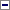 a) costurile aferente realizării de studii cu privire la zona în cauză şi de studii de fezabilitate, precum şi costurile aferente elaborării unui plan de afaceri, a unui plan de gestionare a pădurilor sau a unui plan echivalent sau costuri aferente unei strategii de dezvoltare locală, alta decât cea menţionată la articolul 33 din Regulamentul (UE) nr. 1303/2013;b) costurile aferente animării zonei în cauză pentru a face posibilă realizarea unui proiect teritorial colectiv sau a unui proiect care ar urma să fie realizat de un grup operaţional al PEI privind productivitatea şi durabilitatea agriculturii, după cum se menţionează la articolul 56. În cazul clusterelor, animarea poate viza, de asemenea, organizarea de cursuri de formare, interconectarea membrilor şi recrutarea de noi membri;c) costurile de funcţionare a cooperării;d) costurile directe aferente unor proiecte specifice legate de punerea în aplicare a unui plan de afaceri, a unui plan de mediu, a unui plan de gestionare a pădurilor sau a unui plan echivalent sau a unei strategii de dezvoltare locală, alta decât cea menţionată la articolul 33 din Regulamentul (UE) nr. 1303/2013 sau costurile directe ale altor acţiuni orientate spre inovare, inclusiv testarea;e) costuri aferente activităţilor de promovare.(6) Acolo unde se implementează un plan de afaceri, un plan de mediu sau un plan de gestionare a pădurilor sau un plan echivalent sau o strategie de dezvoltare, statele membre pot acorda ajutorul fie sub forma unei sume globale care să acopere costurile de cooperare şi costurile aferente proiectelor implementate, fie sub forma unei sume care să acopere numai costurile de cooperare, folosind în acest caz fonduri provenind din cadrul altor măsuri sau alte fonduri ale Uniunii destinate implementării de proiecte.În cazul în care sprijinul se plăteşte sub forma unei sume globale, iar proiectul implementat face parte dintr-o categorie care intră sub incidenţa unei alte măsuri din prezentul regulament, se aplică suma sau rata maximă relevantă a sprijinului.(7) Cooperarea între actori aflaţi în regiuni sau state membre diferite este, de asemenea, eligibilă pentru acest sprijin.(8) Sprijinul este limitat la o perioadă de maximum şapte ani, cu excepţia acţiunilor ecologice colective, în situaţii justificate corespunzător.(9) Cooperarea în cadrul acestei măsuri poate fi combinată cu proiecte sprijinite de fonduri ale Uniunii, altele decât FEADR, pe acelaşi teritoriu. Statele membre garantează evitarea supra - compensării ca urmare a combinării acestei măsuri cu alte instrumente de sprijin naţionale sau ale Uniunii.(10) Pentru a asigura utilizarea eficientă a resurselor bugetare ale FEADR, Comisia este împuternicită să adopte acte delegate, în conformitate cu articolul 83, în ceea ce priveşte specificarea mai detaliată a caracteristicilor proiectelor-pilot, ale clusterelor, ale reţelelor, ale lanţurilor scurte de aprovizionare şi ale pieţelor locale care vor fi eligibile pentru sprijin, precum şi privind condiţiile de acordare a ajutorului pentru tipurile de operaţiuni enumerate la alineatul (2) din prezentul articol.Atenție! Pentru determinarea tipului de proiect, se vor analiza: - fișa tehnică a măsurii din cadrul SDL; - cererea de finanțare utilizată pentru depunerea proiectuluiAtentie : , pag.În cazul proiectelor mixte pentru care se utilizează formularul cadru de cerere de finanțare corespunzător măsurii de investiții cu obiective similare, se va adăuga o anexă care va conține detalii tehnice și financiare cu privire la componenta de servicii. Bugetul indicativ al componentei de investiții va fi suplimentat cu totalul bugetului indicativ al componentei de servicii preluat din documentul anexă, decontarea cheltuielilor realizându-se în baza unui buget totalizator al proiectului. Denumirea capitolelor de cheltuieliCheltuielieligibile(Euro)Cheltuieli neeligibile(Euro)Total(Euro)CAP. I CHELTUIELI CU PERSONALUL CAP. II CHELTUIELILE PENTRU DERULAREA PROIECTULUITOTAL Valoare eligibilă proiect (fără TVA)Valoare TVATOTAL valoare proiect, inclusiv TVAPLANUL FINANCIARPLANUL FINANCIARPLANUL FINANCIARPLANUL FINANCIARAjutor public nerambursabil (contribuție UE și cofinanțare națională)Cofinanțare privată din care:-autofinanțare-împrumuturiTotal proiectProcent contribuție publicăAnexa IPrevederi generale Anexa IIBugetul indicativ Anexa IIICererea de finanțare Anexa IVInstrucțiuni de plată pentru proiectele de servicii finanțate în cadrul Sub-măsurii 19.2Anexa VInstrucțiuni privind achizițiile pentru beneficiarii publici/privați FEADR Anexa VIMateriale și activități de informare de tip publicitarAtenție! În cazul proiectelor   de servicii nu se acordă plăți în avans. În cazul proiectelor mixte, avansul se va acorda raportat la valoarea componentei de investiții, cu respectarea prevederilor Regulamentului (UE) nr. 1305/2013 și dispozițiilor cap. 8.1 din cadrul PNDR.ATENȚIE! Beneficiarul este obligat să nu înstrăineze sau/și să modifice investiția realizată prin proiect pe o perioada de 5 ani de la data semnarii Contractului de finanțare.ATENTIE! Etapele verificarii dosarului cererii de finanțare, dosarului de achiziții și ale dosarului cererii de plată se vor derula în conformitate cu prevederile procedurilor specifice, în vigoare la data: depunerii cererii de finanțare, respectiv încheierii contractului de finanțare și demarării procedurii de achiziții, depunerii dosarului cererii de plată.Lista documenteObligatoriu pentru toate proiecteleObligatoriu pentru toate proiecteleObligatoriu, dacă proiectul impunePAGINA de   la - până laETAPA:DEPUNEREDEPUNEREDEPUNEREDEPUNERE1. PLANUL DE MARKETING/STUDIU (anexa 2)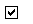 2. ACORDUL DE COOPERARE AL PARTENERIATULUI (anexa 3)3. DOCUMENTE SOLICITATE PENTRU TERENUL AGRICOL / DOCUMENT PENTRU EFECTIVUL DE ANIMALE DEŢINUT ÎN PROPRIETATE
În cazul în care planul de proiect include, de asemenea, acțiuni care sunt eligibile în cadrul altor măsuri (4.1 și 4.1a) se vor prezenta documentele așa
cum sunt prevăzute în cadrul Ghidului Solicitantului în vigoare, aferent submăsurii respective, de către fermierul/fermierii membrii ai acordului de
cooperare ce vor beneficia de investiție, acolo unde este cazul.4. DOCUMENTE SOLICITATE PENTRU IMOBILUL (CLĂDIRILE ŞI/SAU TERENURILE) PE CARE SUNT/VOR FI REALIZATE INVESTIŢIILE
În cazul în care planul de proiect include, de asemenea, acțiuni care sunt eligibile în cadrul altor măsuri (4.1, 4.1a, 4.2 și 4.2a) se vor prezenta documentele așa cum sunt prevăzute în cadrul Ghidului Solicitantului în vigoare, aferent submăsurii respective, de către fermierul/microîntreprinderea și întreprinderea mică, membrii ai acordului de cooperare ce vor beneficia de investiție, acolo unde este cazul.5. EXTRAS DE CARTE FUNCIARĂ SAU DOCUMENT CARE SĂ CERTIFICE
CĂ NU AU FOST FINALIZATE LUCRĂRILE DE CADASTRU, pentru proiectele care vizează investiţii în lucrări privind construcţiile noi sau modernizări ale acestora.
În situaţia în care imobilul pe care se execută investiţia nu este liber de sarcini
(gajat pentru un credit), se va depune acordul creditorului privind execuţia
investiţiei şi graficul de rambursare a creditului.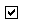 6. CERTIFICAT DE URBANISM SAU AUTORIZAŢIE DE CONSTRUIRE pentru proiecte care prevăd construcţii (noi, extinderi sau modernizări). Certificatul de urbanism nu trebuie însoţit de avizele menţionate ca necesare fazei următoare de autorizare.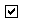 7. DOCUMENT DE LA BANCĂ/TREZORERIE cu datele de identificare ale acesteia şi ale contului aferent proiectului FEADR (denumirea, adresa instituţiei financiare, codul IBAN al contului în care se deruleaza operaţiunile cu AFIR);8.1 CERTIFICATE CARE SĂ ATESTE LIPSA DATORIILOR RESTANTE FISCALE ale liderului de proiect şi sociale emise de Direcţia Generală a Finanţelor Publice şi de primăriile pe raza carora îşi au sediul social şi puncte de lucru (numai în cazul în care solicitantul este proprietar asupra imobilelor) si, dacă este cazul, graficul de reeşalonare a datoriilor către bugetul consolidat
- Certificatele trebuie să menţioneze clar lipsa datoriilor prin menţiunea „nu are datorii fiscale şi sociale sau locale” sau bararea rubricii în care ar trebui să fie menţionate.
- Solicitantul va prezenta decizia de rambursare aprobată a sumelor negative solicitate la rambursare prin deconturile de TVA şi/sau alte documente
aprobate pentru soluţionarea cererilor de restituire, decizie/documente care au fost aprobate ulterior eliberării certificatului de atestare fiscală, pentru
compensarea obligaţiilor fiscale de la Sect. A.8.2 CAZIERUL JUDICIAR AL LIDERULUI DE PROIECT
Extrasul cazierului judiciar se solicită și se eliberează în conformitate cu prevederile Legii nr. 290/2004 privind cazierul judiciar, republicată, cu modificările şi completările ulterioare.9.1 DOCUMENT EMIS DE DSVSA JUDEŢEANĂ PENTRU PROIECT, conform Protocolului de colaborare dintre AFIR şi ANSVSA publicat pe pagina de internet www.afir.info, după caz.9.2 DOCUMENT EMIS DE DSP JUDEŢEANĂ PENTRU PROIECT, conform
Protocolului de colaborare dintre AFIR şi MS publicat pe pagina de internet
www.afir.info, după caz.
Documentele acestui punct vor fi emise cu cel mult un an înaintea depunerii Cererii de finanţare.Formatul documentelor poate fi vizualizat pe pagina de internet www.afir.info, secţiunea: Informaţii utile/ Protocoale de colaborare.10. AUTORIZAŢIE SANITARĂ/ NOTIFICARE de constatare a conformităţii cu legislaţia sanitară emise cu cel mult un an înaintea depunerii Cererii de
finanţare, pentru unitățile care se se autorizează/avizează conform legislației în vigoare și pentru unitățile care se modernizează, după caz11.1 CERTIFICATUL DE ÎNREGISTRARE ELIBERAT DE OFICIUL REGISTRULUI COMERŢULUI conform legislaţiei în vigoare.11.2 STATUT pentru Societatea cooperativă înfiinţată în baza Legii nr. 1/ 2005 cu modificările și completările ulterioare, Cooperativa agricolă înfiinţată în baza Legii nr. 566/ 2004 cu modificările și completările ulterioaresi grupuri de producători înființate conform ordonantei 37/2005 privind recunoaşterea şi funcţionarea grupurilor şi organizaţiilor de producători, pentru comercializarea produselor agricole, cu completările şi modificările ulterioare.11.3 Documente echivalente celor de mai sus pentru alte forme de organizare.
În acest caz, dacă în timpul evaluării se constată că documentul prezentat de solicitant nu este suficient, evaluatorul va solicita prin informații suplimentare documentul necesar cu elementele pe care trebuie să le conțină. 12.1 CERTIFICAT DE CONFORMITATE A PRODUSELOR AGROALIMENTARE ECOLOGICE (produse finite) emis de un organism de inspecţie şi certificare, conform prevederilor OUG 34/2000 privind produsele agroalimentare ecologice cu completările şi modificările ulterioare (pentru modernizări) agroalimentare ecologice cu completările şi modificările ulterioare (pentru modernizări)12.2 (pentru investiţii noi):
a) FIŞA DE ÎNREGISTRARE CA PROCESATOR ŞI PRODUCĂTOR ÎN AGRICULTURA ECOLOGICĂb) CONTRACTUL PROCESATORULUI CU UN ORGANISM CERTIFICAT DE INSPECŢIE ŞI CERTIFICARE13. DOCUMENT care să demonstreze calitatea de membru al grupului
aplicant pentru produsul alimentar care participă la sisteme din domeniul calitaţii produselor agricole şi alimentare recunoscute sau în curs de recunoaştere la nivel european.14. ATESTATUL DE PRODUS TRADIŢIONAL emis de MADR, în conformitate cu Ordinul 724/ 2013 privind atestarea produselor tradiţionale (pentru modernizări în vederea obținerii unui produs existent – la depunere, pentru investiții în vederea obținerii unui produs nou - la ultima plată).15. ATESTAT PRODUS ALIMENTAR OBŢINUT CONFORM UNEI REŢETE CONSACRATE ROMÂNEŞTI - Emis de MADR, în conformitate cu Ordinul comun 394/2014 privind atestarea produselor alimentare obţinute conform reţetelor consacrate româneşti. (pentru modernizări în vederea obţinerii unui produs existent - la depunere, pentru investiţii în vederea obţinerii unui produs nou - la ultima plată).16. DOCUMENT DIN CARE SĂ REIASĂ ÎNREGISTRAREA DREPTULUI DE UTILIZARE A MENŢIUNII PRODUS MONTAN, EMIS DE AUTORITATEA COMPETENTĂ.
COPIE CERERE DEPUNERE DOCUMENTAȚIE ÎN VEDEREA DOBÂNDIRII DREPTULUI DE UTILIZARE A MENŢIUNII DE CALITATE FACULTATIVE „PRODUS MONTAN"- PENTRU PRODUSELE ÎN CURS DE RECUNOAȘTERE.17. DOCUMENT EMIS DE ANPM, PENTRU PROIECT18. ALTE DOCUMENTE JUSTIFICATIVE (SE VOR SPECIFICA DUPĂ CAZ)
Atenţie! Evaluarea cererii de finanţare din punct de vedere al eligibilităţii şi al verificării criteriilor de selecţie va include şi consultarea informaţilor referitoare la solicitant şi la punctul de lucru, după caz, deţinute de instituţiile abilitate (ex: ANSVSA, APIA, MADR, ONRC, etc.) sau documentele relevante anexate de către solicitant: Oferte, Documente înființare membrii, Documente de identitate - copii, Contract de muncă/extras REVISAL, Angajament de realizare lucrări/construcții, Hotararea Consiliului Local, etc. 

Documentele justificative anexate Cererii de finanţare trebuie să fie valabile la data depunerii acestora, în conformitate cu legislaţia naţională în vigoare.Adresa de înaintare (anexa 7 )Declarația pe proprie răspundere privind cofinanțarea, respectarea HG226/2015 și susținerea proiectului pe o perioadă cel puțin egală cu peropada de finațare (Anexa 6)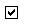 Documente pentru liderul de proiect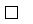      Act constitutiv/infiintare/ Carte Identitate     Declaratie IMM daca e cazul     Dovada sediu social      Documente pentru clădiriDocumente pentru membrii parteneriatului     Certificate Atestare Fiscala     Certificate producator /comercializare pentru Producatorii PrimariNr.crtNr.crtAnexaAnexaNr. pag.Nr. pag.Obs.Obs.11Anexa1. Cererea de finanțare Anexa1. Cererea de finanțare Model recomandat M16.4Model recomandat M16.422Anexa2. Model Plan de MarketingAnexa2. Model Plan de MarketingModel recomandat M16.4Model recomandat M16.433Anexa3. Acord de cooperare pentru_ConstituireParteneriatAnexa3. Acord de cooperare pentru_ConstituireParteneriatModel recomandat M16.4Model recomandat M16.444Anexa4.Lista Localitati HNVAnexa4.Lista Localitati HNVModel anexa M16.4Model anexa M16.455Anexa5.Lista_art38_TFUEAnexa5.Lista_art38_TFUEModel anexa M16.4Model anexa M16.466Anexa6.Declaratie privind cofinantarea si respectarea HG  226/2015Anexa6.Declaratie privind cofinantarea si respectarea HG  226/2015Model GALMMV Model GALMMV 77Anexa7. Adresa de Inaintare si declaratie Anexa7. Adresa de Inaintare si declaratie Model GALMMVModel GALMMV88Anexa8.Criteriile  de selectieAnexa8.Criteriile  de selectieModel GALMMVModel GALMMV99Ana9.Fisa de verificare a conformitatii administrativeAna9.Fisa de verificare a conformitatii administrativeModel GALMMVModel GALMMV1010Anexa10.Fisa de verificare a eligibilitatiiAnexa10.Fisa de verificare a eligibilitatiiModel GALMMVModel GALMMV1111Anexa11.Fisa de evaluare a criteriilor  de selectieAnexa11.Fisa de evaluare a criteriilor  de selectieModel GALMMVModel GALMMV1212Anexa12.Fisa de verificare in terenAnexa12.Fisa de verificare in terenModel GALMMVModel GALMMV1313Anexa13.Model Contract Finantare M1_1A_sm16_4Anexa13.Model Contract Finantare M1_1A_sm16_4Model recomandat M16.4Model recomandat M16.41414Fisa Masurii M1/1A CooperareFisa Masurii M1/1A CooperareCf. SDL  aprobatCf. SDL  aprobat1515Acte normative utile , sm16.4 , 16.4 a , GALMMV M1/1AActe normative utile , sm16.4 , 16.4 a , GALMMV M1/1AModel sM16.4 Model sM16.4 